ФГБУ «Арктический и антарктический научно-исследовательский институт»МЦД МЛИнформационные материалы по мониторингу морского ледяного покрова Арктики и Южного Океана на основе данных ледового картирования и пассивного микроволнового зондирования SSMR-SSM/I-SSMIS-AMSR205.06.2017 - 13.06.2017Контактная информация: лаб. МЦДМЛ ААНИИ, тел. +7(812)337-3149, эл.почта: vms@aari.aq Адрес в сети Интернет: http://wdc.aari.ru/datasets/d0042/  СодержаниеСеверное Полушарие	3Рисунок 1а,б – Ледовая карта СЛО и повторяемость кромки за текущую неделю (цветовая окраска по общей сплоченности и преобладающему возрасту).	3Рисунок 1в – Положение кромки льда и зон разреженных и сплоченных льдов СЛО за последний доступный срок на основе ледового анализа НЛЦ США  	4Рисунок 2 – Обзорная ледовая карта СЛО за текущую неделю и аналогичные периоды 2007-2016 гг.	5Рисунок 3 – Поля распределения средневзвешенной толщины льда на основе совместной модели морского льда – океана ACNFS за текущие сутки и 2010-2016 гг.	6Таблица 1 – Динамика изменения значений ледовитости для акваторий Северной полярной области за текущую неделю по данным наблюдений SSMR-SSM/I-SSMIS	7Таблица 2 - Медианные значения ледовитости для Северной полярной области и 3-х меридиональных секторов за текущие 30 и 7-дневные интервалы и её аномалии от 2011-2016 гг. и интервалов 2006-2017 гг. и 1978-2017 гг. по данным наблюдений SSMR-SSM/I-SSMIS	7Таблица 3 – Экстремальные и средние значения ледовитости для Северной полярной области и 3 меридиональных секторов за текущий 7-дневный интервал по данным наблюдений SSMR-SSM/I-SSMIS, алгоритм NASATEAM	8Рисунок 4 – Ежедневные оценки сезонного хода ледовитости для Северной Полярной Области и её трех меридиональных секторов за период с 26.10.1978 по текущий момент времени по годам.	9Рисунок 5 – Медианные распределения сплоченности льда за текущие 7 и 30 дневные интервалы времени и её разности относительно медианного распределения за те же промежутки за 1978-2017 и 2007-2017гг. на основе расчетов по данным SSMR-SSM/I-SSMIS,алгоритм NASATEAM .	11Южный океан	12Рисунок 6а,б – Ледовая карта Южного Океана за последний доступный срок на (окраска по общей сплоченности и преобладающему возрасту) 	12Рисунок 6в – Положение кромки льда и зон разреженных и сплоченных льдов Южного Океана за последний доступный срок на основе ледового анализа НЛЦ США 	14Рисунок 7 – Ежедневные оценки сезонного хода ледовитости Южного Океана и его трёх меридиональных секторов за период с 26.10.1978 по текущий момент времени по годам 	15Рисунок 8 – Медианные распределения общей сплоченности льда за текущие 7 и 30 дневные интервалы времени и её разности относительно медианного распределения за те же промежутки за периоды 1978-2017 и 2007-2017 гг. на основе расчетов по данным SSMR-SSM/I-SSMIS	15Таблица 4 – Динамика изменения значений ледовитости для акваторий Южного океана за текущий 7-дневный интервал  по данным наблюдений SSMR-SSM/I-SSMIS	16Таблица 5 - Медианные значения ледовитости для Южного океана и 3 меридиональных секторов за текущие 30 и 7-дневные интервалы и её аномалии от 2011-2016 гг. и интервалов 2007-2017 гг. и 1978-2017 гг. по данным наблюдений SSMR-SSM/I-SSMIS, алгоритм NASATEAM………	16Таблица 6 – Экстремальные и средние значения ледовитости для Южного океана и 3 меридиональных секторов за текущий 7-дневный интервал по данным наблюдений SSMR-SSM/I-SSMIS, алгоритм NASATEAM	16Приложение 1 – Статистические значения ледовитостей по отдельным акваториям Северной Полярной Области и Южного океана	17Таблица 7 – Средние, аномалии среднего и экстремальные значения ледовитостей для Северной полярной области и её отдельных акваторий за текущие 7 и 30 дневные промежутки времени по данным наблюдений SSMR-SSM/I-SSMIS, алгоритм NASATEAM за период 1978-2017 гг.	17Таблица 8 – Средние, аномалии среднего и экстремальные значения ледовитостей для Южного океана и его отдельных акваторий за текущие 7 и 30 дневные интервалы времени по данным наблюдений SSMR-SSM/I-SSMIS, алгоритм NASATEAM за период 1978-2017 гг.	19Таблица 9 – Динамика изменения значений ледовитости для акваторий Северной полярной области и Южного океана за текущую неделю по данным наблюдений SSMIS	21Характеристика исходного материала и методика расчетов	22Северное Полушарие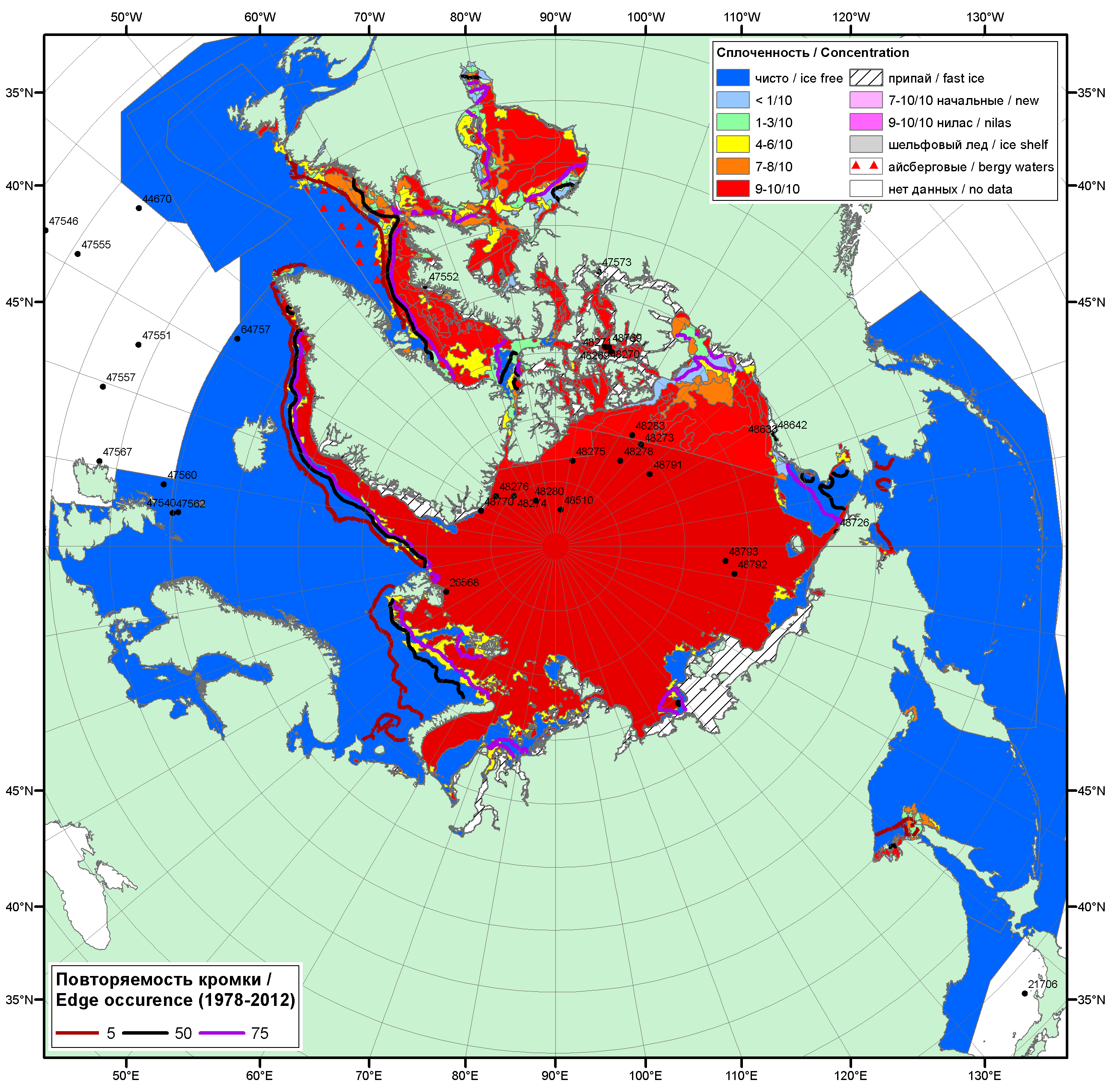 Рисунок 1а – Обзорная ледовая карта СЛО за 05.06.2017 - 13.06.2017 г. (цветовая раскраска по общей сплоченности) на основе ледового анализа ААНИИ (13.06), НИЦ Планета (Берингово и Охотское, 05.06), Канадской ледовой службы (05.05), Национального ледового центра США (08.06), положение метеорологический дрейфующих буев IABP и Argos на 13.06.2017T1200+00 и повторяемость кромки за 11-15.06 за период 1979-2012 гг. по наблюдениям SSMR-SSM/I-SSMIS (алгоритм NASATEAM).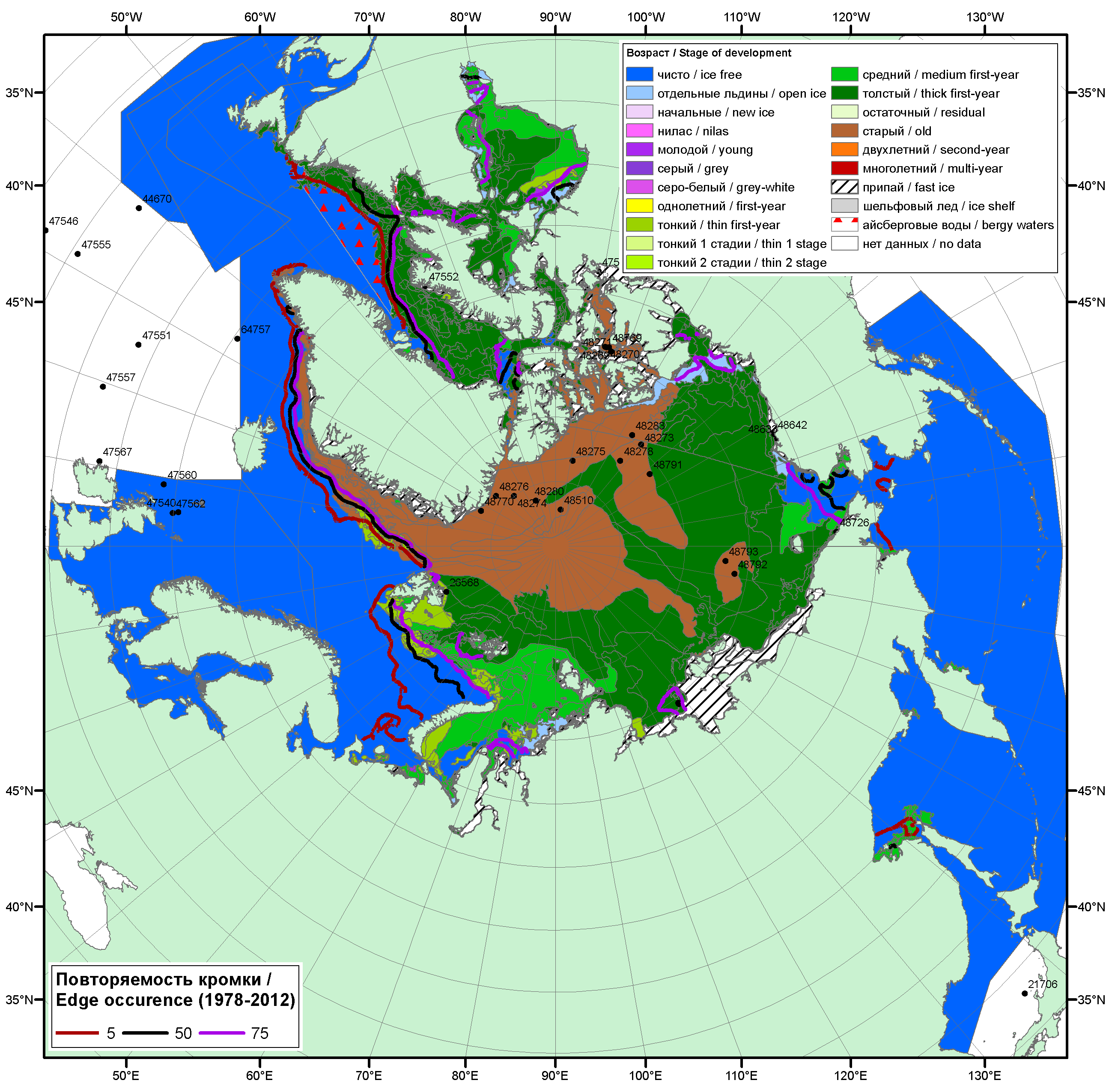 Рисунок 1б – Обзорная ледовая карта СЛО за 05.06.2017 - 08.06.2017 г. (цветовая раскраска по преобладающему возрасту) на основе ледового анализа Канадской ледовой службы (05.05) и Национального ледового центра США (08.06), положение метеорологический дрейфующих буев IABP и Argos на 13.06.2017T1200+00 и повторяемость кромки за 11-15.06 за период 1979-2012 гг. по наблюдениям SSMR-SSM/I-SSMIS (алгоритм NASATEAM).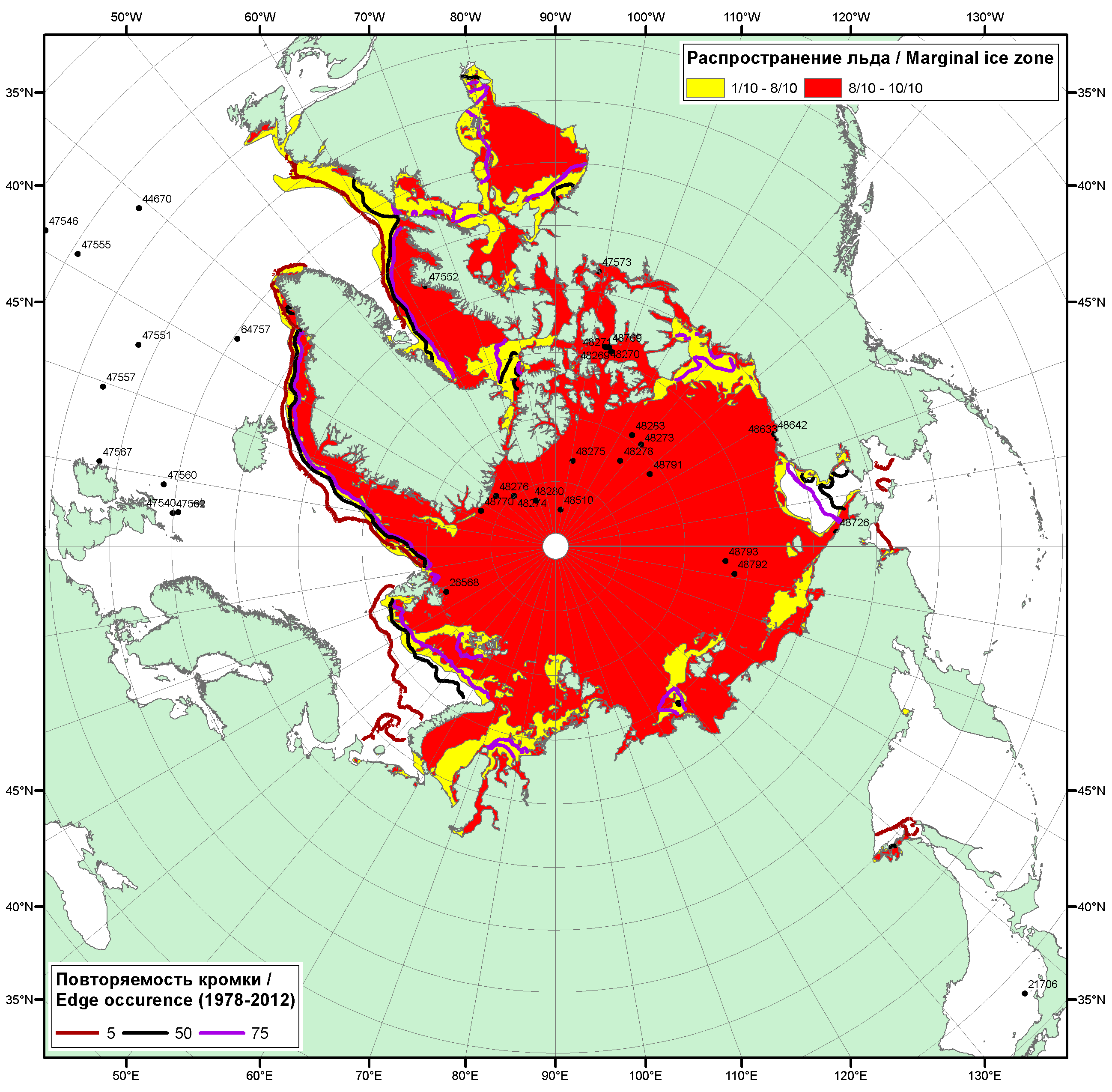 Рисунок 1в – Положение кромки льда и зон разреженных (<8/10) и сплоченных (≥8/10) льдов СЛО за 13.06.2017 г. на основе ледового анализа Национального Ледового Центра США, положение метеорологический дрейфующих буев IABP и Argos на 13.06.2017T1200+00 и повторяемость кромки за 11-15.06 за период 1979-2012 гг. по наблюдениям SSMR-SSM/I-SSMIS (алгоритм NASATEAM)Рисунок 2 – Обзорная ледовая карта СЛО за 05.06 - 13.06.2017 г. и аналогичные периоды 2007-2016 гг. на основе ледового анализа ААНИИ, Канадской ледовой службы и Национального ледового центра США.Рисунок 3 – Поля распределения средневзвешенной толщины льда на основе совместной модели морского льда – океана ACNFS (HYCOM/NCODA/CICE) 13.06 за 2010-2017 гг. Таблица 1 – Динамика изменения значений ледовитости по сравнению с предыдущей неделей для морей Северной полярной области за 05.06 – 11.06.2017 г. по данным наблюдений SSMR-SSM/I-SMISТаблица 2 - Медианные значения ледовитости для Северной полярной области, 3-х меридиональных секторов и моря СМП за текущие 30 и 7-дневные интервалы и её аномалии от 2012-2016 гг. и интервалов 2007-2017 гг. и 1978-2017 гг. по данным наблюдений SSMR-SSM/I-SSMIS, алгоритмы NASATEAMСеверная полярная областьСектор 45°W-95°E (Гренландское - Карское моря)Сектор 95°E-170°W (моря Лаптевых - Чукотское, Берингово, Охотское)Сектор 170°W-45°W (море Бофорта и Канадская Арктика)Северный Ледовитый океанМоря СМП (моря Карское-Чукотское)Таблица 3 – Экстремальные и средние значения ледовитости для Северной полярной области, 3 меридиональных секторов и моря СМП за текущий 7-дневный интервал по данным наблюдений SSMR-SSM/I-SSMIS, алгоритмы NASATEAMСеверная полярная областьСектор 45°W-95°E (Гренландское - Карское моря)Сектор 95°E-170°W (моря Лаптевых - Чукотское, Берингово, Охотское)Сектор 170°W-45°W (море Бофорта и Канадская Арктика)Северный Ледовитый океанМоря СМП (моря Карское-Чукотское)Рисунок 4 – Ежедневные оценки сезонного хода ледовитости для Северной Полярной Области и трех меридиональных секторов за период 26.10.1978 - 11.06.2017 по годам на основе расчетов по данным SSMR-SSM/I-SSMIS, алгоритмы NASATEAM: а) Северная полярная область, б) сектор 45°W-95°E (Гренландское – Карское моря), в) сектор 95°E-170°W (моря Лаптевых – Чукотское и Берингово, Охотское), г) сектор 170°W-45°W (море Бофорта и Канадская Арктика), д) Северный Ледовитый океан, е) Северный морской путь (Карское - Чукотское моря).Рисунок 5 – Медианные распределения сплоченности льда за текущие 7 и 30-дневные промежутки и её разности относительно медианного распределения за те же месяца за периоды 1979-2017 (центр) и 2007-2017 гг. (справа) на основе расчетов по данным SSMR-SSM/I-SSMIS, алгоритмы NASATEAM.Южный океан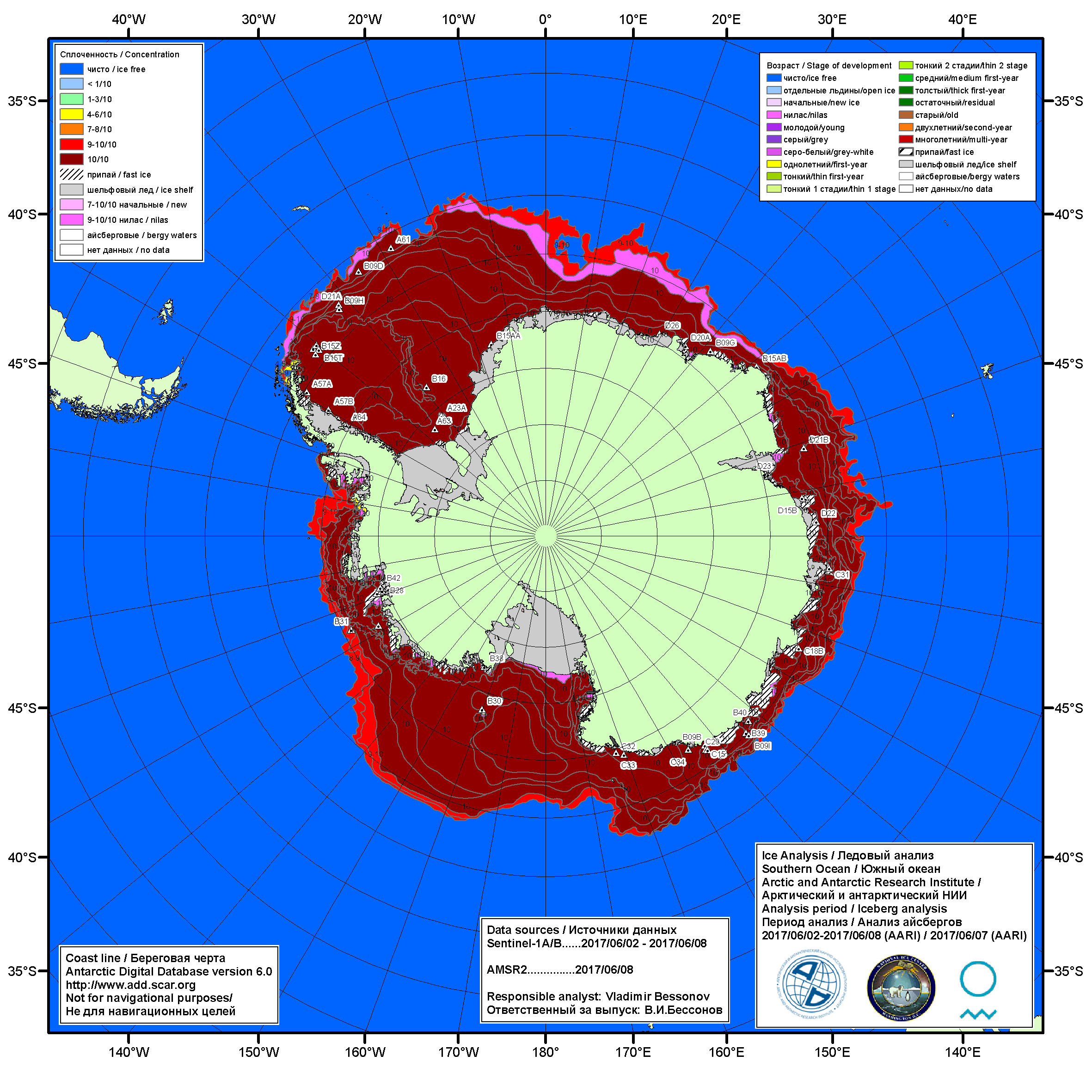 Рисунок 6а – Ледовая карта Южного океана (цветовая окраска по общей сплоченности) и расположение крупных айсбергов на основе информации совместного ледового анализа НЛЦ США, ААНИИ и НМИ (Норвегия) за 08.06.2017.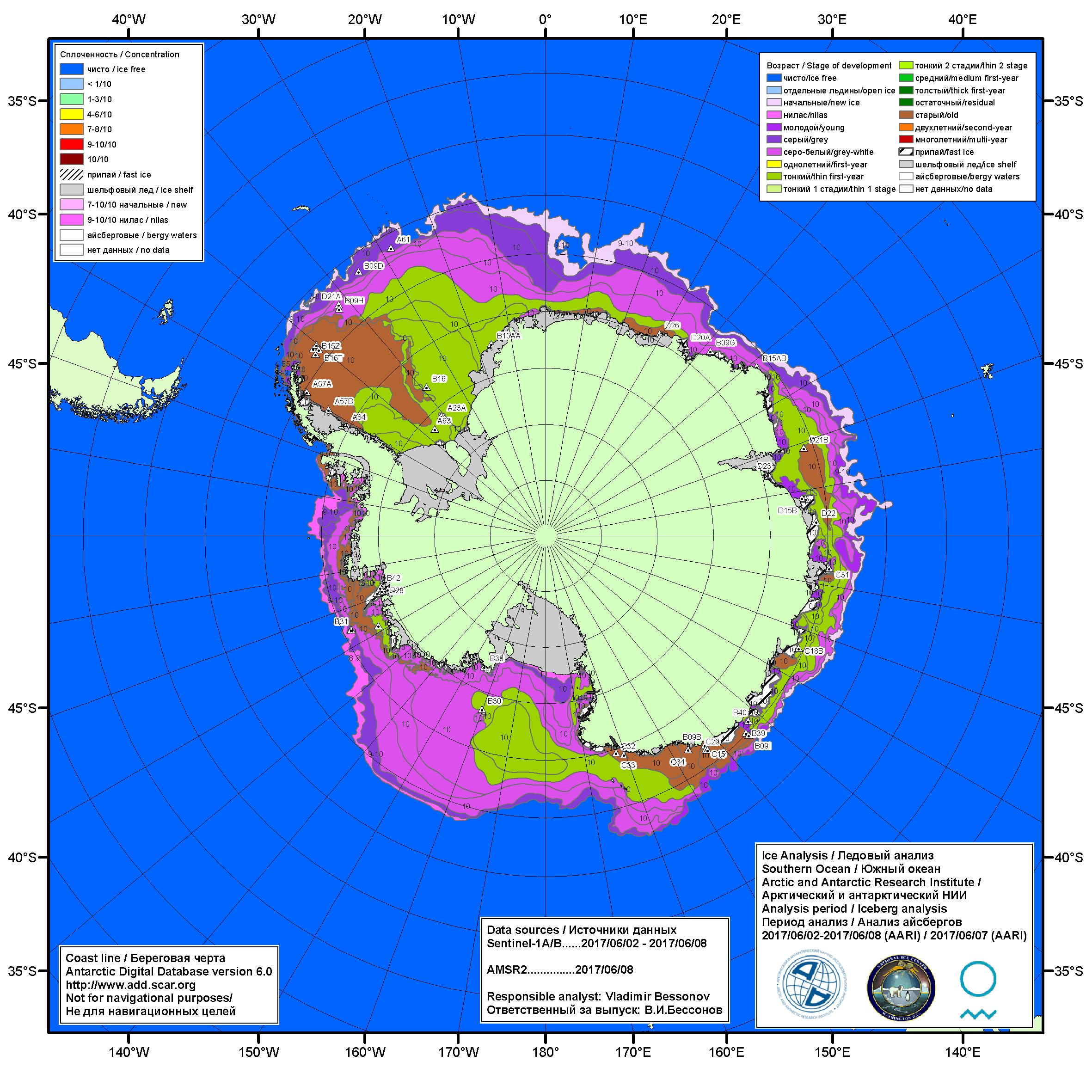 Рисунок 6б – Ледовая карта Южного океана (цветовая окраска по возрасту) и расположение крупных айсбергов на основе информации совместного ледового анализа НЛЦ США, ААНИИ и НМИ (Норвегия) за 08.06.2017.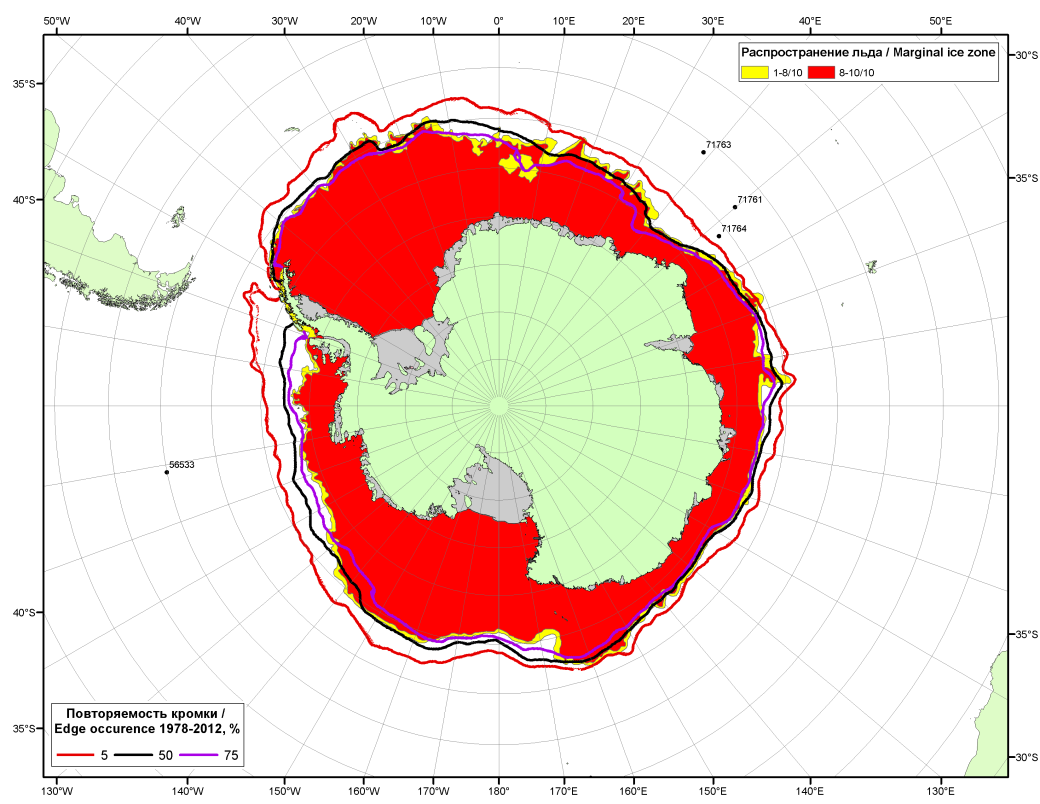 Рисунок 6в – Положение кромки льда и зон разреженных (<8/10) и сплоченных (≥8/10) льдов Южного океана за 13.06.2017 г. на основе ледового анализа Национального Ледового Центра США, положение метеорологический дрейфующих буев IABP и Argos на 13.06.2017T1200+00 и повторяемость кромки за 11-15.06 за период 1979-2014 гг. по наблюдениям SSMR-SSM/I-SSMIS (алгоритм NASATEAM)Рисунок 7 – Ежедневные оценки сезонного хода ледовитости Южного Океана и меридиональных секторов за период 26.10.1978 – 04.06.2017 по годам на основе расчетов по данным SSMR-SSM/I-SSMIS, алгоритм NASATEAM: а) Южный Океан, б) Атлантический сектор (60°W-30°E, море Уэдделла), в) Индоокеанский сектор (30°E-150°E, моря Космонавтов, Содружества, Моусона), г) Тихоокеанский сектор (150°E-60°W, моря Росса, Беллинсгаузена)Рисунок 8 – Медианные распределения общей сплоченности льда за текущие 7 и 30-дневные промежутки (слева) и её разности относительно медианного распределения за тот же месяц за периоды 1978-2017 (центр) и 2007-2017 гг. (справа) на основе расчетов по данным SSMR-SSM/I-SSMIS, алгоритм NASATEAMТаблица 4 – Динамика изменения значений ледовитости по сравнению с предыдущей неделей для морей Южного океана за 05.05 - 11.06.2017 г. по данным наблюдений SSMR-SSM/I-SSMISТаблица 5 - Медианные значения ледовитости для Южного океана и 3 меридиональных секторов за текущие 30 и 7-дневные интервалы и её аномалии от 2012-2016 гг. и интервалов 2007-2017 гг. и 1978-2017 гг. по данным наблюдений SSMR-SSM/I-SSMIS, алгоритм NASATEAMЮжный ОкеанАтлантический сектор (60°W-30°E, море Уэдделла)Индоокеанский сектор (30°E-150°E, моря Космонавтов, Содружества, Моусона)Тихоокеанский сектор (150°E-60°W, моря Росса, Беллинсгаузена)Таблица 6 – Экстремальные значения ледовитости для Южного океана и 3 меридиональных секторов за текущий 7-дневный интервал по данным наблюдений SSMR-SSM/I-SSMIS, алгоритм NASATEAMЮжный ОкеанАтлантический сектор (60°W-30°E, море Уэдделла)Индоокеанский сектор (30°E-150°E, моря Космонавтов, Содружества, Моусона)Тихоокеанский сектор (150°E-60°W, моря Росса, Беллинсгаузена)Приложение 1 – Статистические значения ледовитостей по отдельным акваториям Северной Полярной Области и Южного океанаТаблица 7 – Средние, аномалии среднего и экстремальные значения ледовитостей для Северной полярной области и её отдельных акваторий за текущие 7-дневный (неделя) и 30-дневный промежутки времени по данным наблюдений SSMR-SSM/I-SSMIS, алгоритм NASATEAM за период 1978-2017 гг.05-11.0612.05-11.06Таблица 8 – Средние, аномалии среднего и экстремальные значения ледовитостей для Южного океана и его отдельных акваторий за текущие 7-дневный (неделя) и 30-дневный промежутки времени по данным наблюдений SSMR-SSM/I-SSMIS, алгоритм NASATEAM за период 1978-2017 гг.05-11.0612.05-11.06Таблица 9 – Динамика изменения значений ледовитости по сравнению с предыдущей неделей для морей Северной полярной области и Южного океана за текущий 7-дневный (неделя) промежуток времени по данным наблюдений SSMIS05-11.0605-11.0605-11.0605-11.0605-11.0605-11.0605-11.06Характеристика исходного материала и методика расчетовДля иллюстрации ледовых условий Арктического региона представлены совмещенные региональные карты ААНИИ, ГМЦ России, ледовой службы Германии (BSH), Канадской ледовой службы – КЛС и Национального ледового центра США - НЛЦ. Совмещение карт выполнено путем перекрытия слоев (ААНИИ, слой #1), (региональная карта НЛЦ, слой #1), (ГМЦ России, слой #1), (BSH, слой #1) -> (КЛС, слой #2)  –> (обзорная карта НЛЦ, слой #3). Как результат, карты ААНИИ характеризуют ледовые условия морей Гренландского…Бофорта и Охотского, карты ГМЦ России – Азовского, Каспийского и Белого, карты НЛЦ – Берингова моря, карты BSH – Балтийского карты КЛС - морей Бофорта, Канадского архипелага, Баффина, Девисова пролива, Лабрадор, Св. Лаврентия, а НЛЦ - Арктического Бассейна, Линкольна,  южной части Гренландского моря, а также в летний период – моря Бофорта, Чукотское и Берингово (при этом полный охват карт НЛЦ – вся акватория СЛО и субполярные моря). Для построения совмещенных карт используется архив данных в обменном формате ВМО СИГРИД3 Мирового центра данных по морскому льду (МЦД МЛ). В пределах отдельного срока выборка карт из архива проводилась по критериям близости карт к сроку выпуска карты ААНИИ с максимальным интервалом времени между картами до 7 суток (день недели выпуска карт ААНИИ и ГМЦ России– каждая среда, BSH – каждый понедельник, КЛС – каждый вторник, НЛЦ – 1 раз в 2 недели по вторникам для циркумполярных карт и понедельник – четверг для региональных карт). Для иллюстрации полей толщин льда СЛО использованы ежедневные данные по распределению средневзвешенной толщины льда численной модели ACNFS. Численная модель ACNFS имеет пространственное разрешение 1/12° и является совместной моделью морского льда – океана диагностики и краткосрочного прогнозирования состояния ледяного покрова  всех акваторий Северного полушария севернее 40 с.ш. В модели ACNFS используется ледовый блок CICE (Hunke and Lipscomb, 2008), совмещенный с  моделью океана HYCOM (Metzger et al., 2008, 2010). Атмосферный форсинг включает поля приземных метеопараметров и радиационного баланса поверхности. Исходная ледовая информация, используемая для расчетов по модели, включают данные альтиметра, ТПО, сплоченность, профиля температуры и солёности воды.Для иллюстрации ледовых условий Южного океана, а также Северной Полярной области за последние сутки используются ежедневные циркумполярные ледовые информационные продукты НЛЦ США по оценке расположения кромки льда и ледяных массивов - MIZ (Marginal Ice Zone). Для цветовой окраски карт использован стандарт ВМО (WMO/Td. 1215) для зимнего (по возрасту) и летнего (по общей сплоченности) периодов. Следует также отметить, что в зонах стыковки карт ААНИИ, ГМЦ России, КЛС и НЛЦ наблюдается определенная несогласованность границ и характеристик ледовых зон вследствие ряда различий в ледовых информационных системах подготавливающих служб (карты для Балтийского моря представлены только BSH или ААНИИ). Однако, данная несогласованность несущественна для целей интерпретации ледовых условий в рамках настоящего обзора. Для получения оценок ледовитости (extent) и приведенной ледовитости – площади льда (area) отдельных секторов, морей, частей морей Северной полярной области и Южного океана и климатического положения кромок заданной повторяемости на основе данных спутниковых систем пассивного микроволнового зондирования SSMR-SSM/I-SSMIS-AMSR2 в МЦД МЛ ААНИИ принята следующая технология расчетов:источник данных – архивные (Cavalieri et al., 2008, Meier et al., 2006) и квазиоперативные (Maslanik and Stroeve, 1999) c задержкой 1-2 дня ежедневные матрицы (поля распределения) оценок общей сплоченности Северной (севернее 45° с.ш.) и Южной (южнее 50° с.ш.) Полярных областей на основе обработанных по алгоритму NASATEAM данных многоканальных микроволновых радиометров SSMR-SSM/I-SSMIS ИСЗ NIMBUS-7 и DMSP за период с 26.10.1978 г. по настоящий момент времени, копируемые с сервера НЦДСЛ;источник данных – ежедневные матрицы (поля распределения) оценок общей сплоченности Северной и Южной полярной областей на основе обработанных по алгоритму Bootstrap данных многоканального микроволнового радиометра AMSR2 ИСЗ GCOM-W1(SHIZUKU) за период с 01.07.2012 г. по настоящий момент времени, предоставленные Японским космическим агентством (provided by JAXA);область расчета – Северная и Южная Полярные области и их регионы с использованием масок океан/суша НЦДСЛ (http://nsidc.org/data/polar_stereo/tools_masks.html);границы используемых масок расчета отдельных меридиональных секторов, морей, частей морей Северной полярной области и Южного океана представлены на рисунках П1 – П2, не совпадают с используемыми в НЦДСЛ масками для отдельных акваторий Мирового океана и основаны на номенклатуре ААНИИ для морей Евразийского шельфа (Гренландское - Чукотское), Атласе Северного ледовитого океана (1980) и Атласе океанов (1980) издательства ГУНИО МО.вычислительные особенности расчета – авторское программное обеспечение ААНИИ с сохранением точности расчетов и оценке статистических параметров по гистограмме распределения и свободно-распространяемое программное обеспечение GDAL для векторизации полей климатических параметров;Исходная информация в формате ВМО СИГРИ3 доступна на сервере МЦД МЛ по адресам http://wdc.aari.ru/datasets/d0004 (карты ААНИИ), http://wdc.aari.ru/datasets/d0031 (карты КЛС), http://wdc.aari.ru/datasets/d0032 (карты НЛЦ), ), http://wdc.aari.ru/datasets/d0033  (карты ГМЦ России) и ), http://wdc.aari.ru/datasets/d0035 (карты BSH).   В графическом формате PNG совмещенные карты ААНИИ-КЛС-НЛЦ доступны по адресу http://wdc.aari.ru/datasets/d0040. Результаты расчетов ледовитости Северной, Южной полярных областей, их отдельных меридиональных секторов, морей и частей морей доступны на сервере МЦД МЛ ААНИИ в каталогах соответственно http://wdc.aari.ru/datasets/ssmi/data/north/extent/ и http://wdc.aari.ru/datasets/ssmi/data/south/extent/.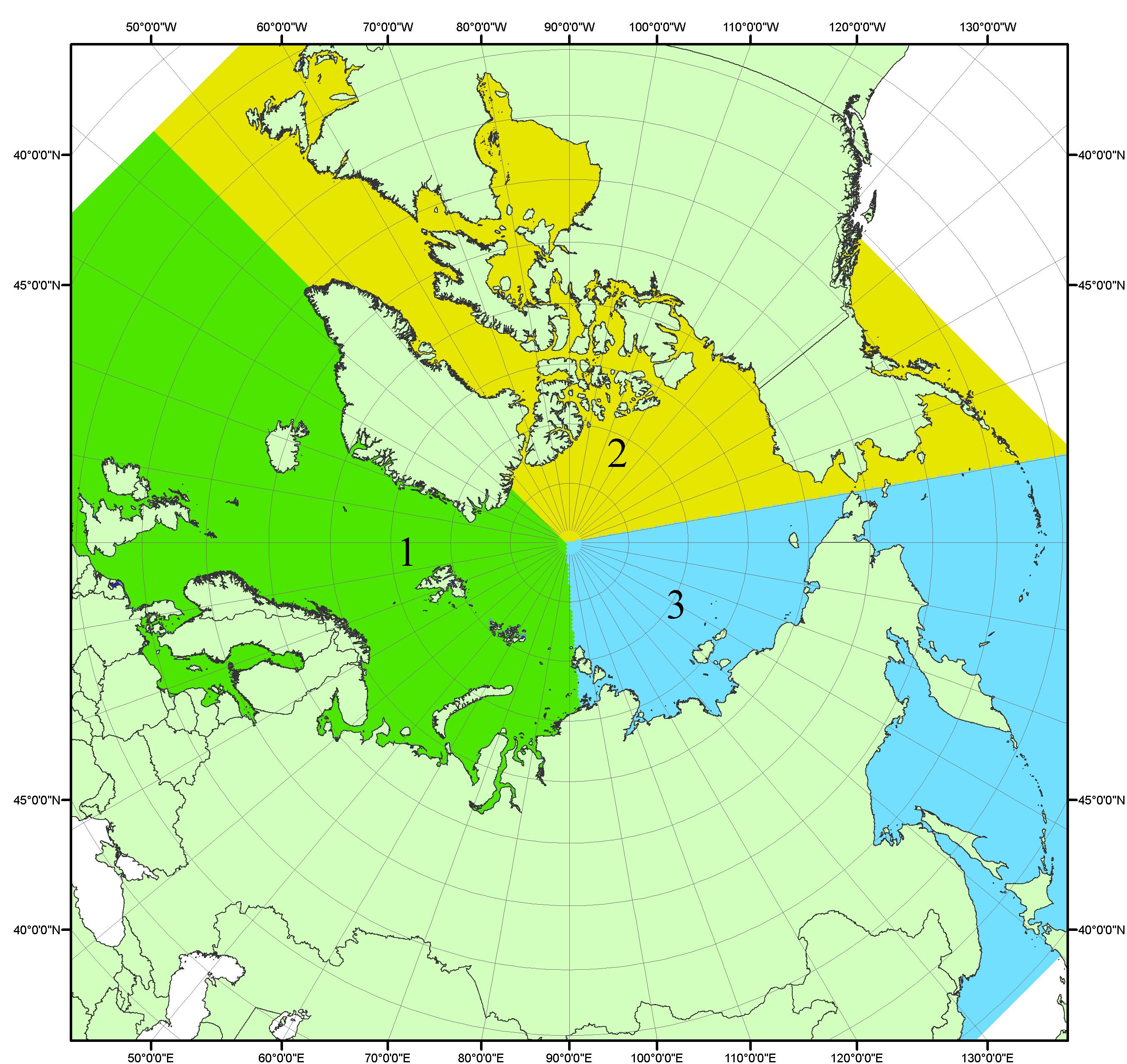 Рисунок П1 – Секторальное деление северной полярной области. 1 - Сектор 45°W-95°E (Гренландское - Карское моря); 2 - Сектор 170°W-45°W (море Бофорта и Канадская Арктика); 3 - Сектор 95°E-170°W (моря Лаптевых - Чукотское, Берингово, Охотское, Японское)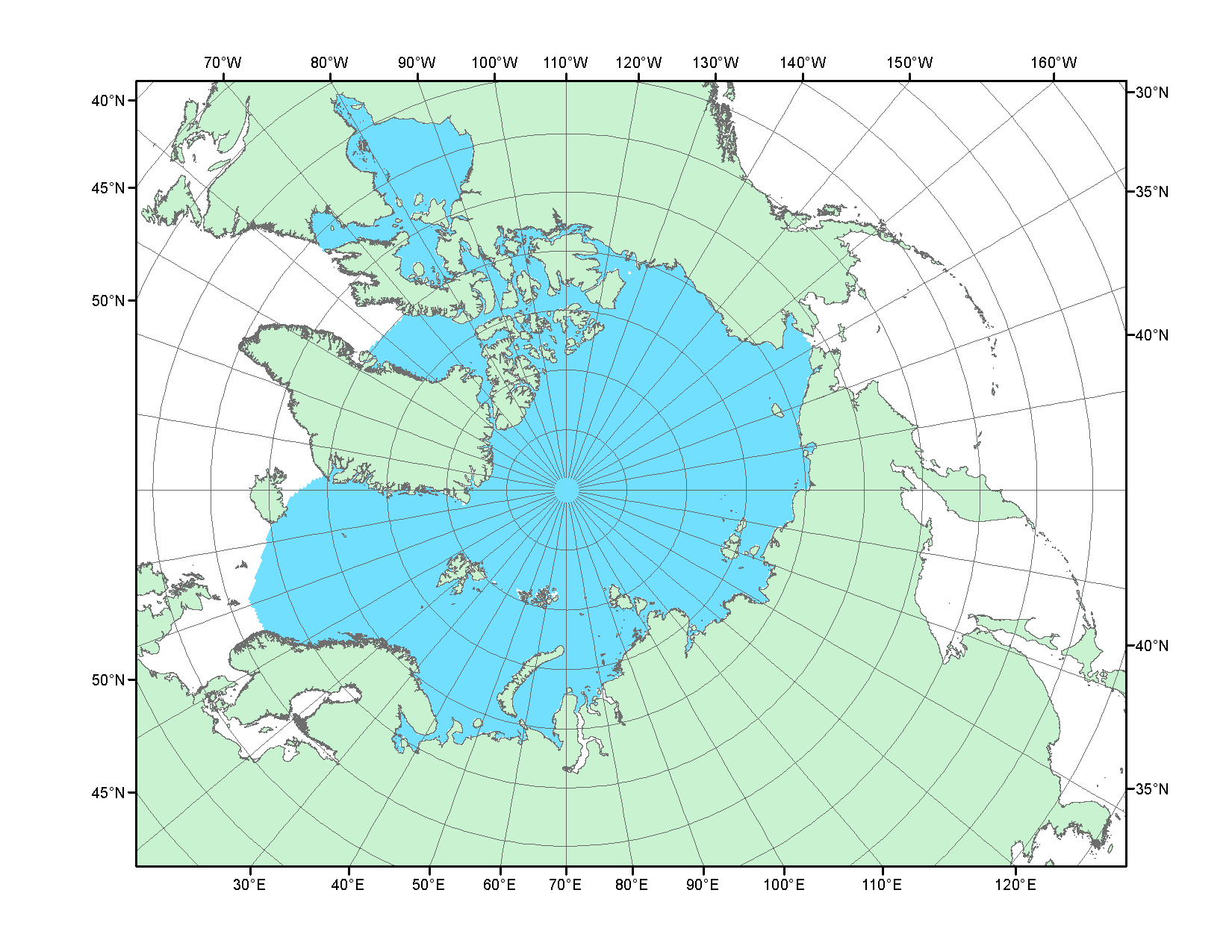 Рисунок П2 – Северный ледовитый океан в официальных границах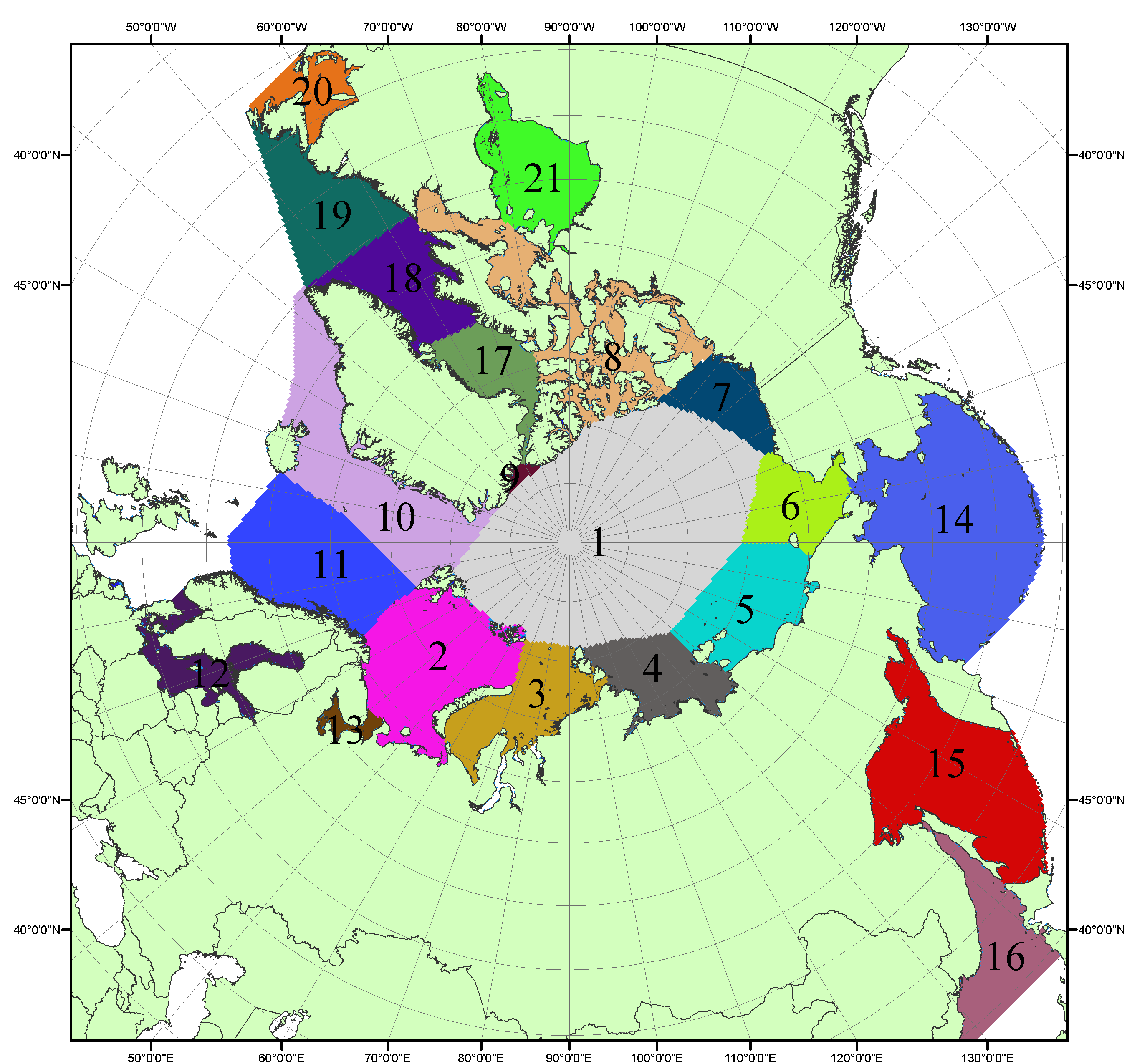 Рисунок П3 – Моря северной полярной области. 1 – Арктический бассейн; 2- Баренцево море; 3 – Карское море; 4 – море Лаптевых; 5 - Восточно-Сибирское море; 6 – Чукотское море; 7 – море Бофорта; 8 – Канадский архипелаг; 9 – море Линкольна; 10 – Гренландское море; 11 – Норвежское море; 12 – Балтийское море; 13 – Белое море; 14 – Берингово море; 15 – Охотское море; 16 – Японское море; 17 – море Баффина; 18 – Дейвисов пролив; 19 – море Лабрадор; 20 – залив Святого Лаврентия; 21 – Гудзонов залив.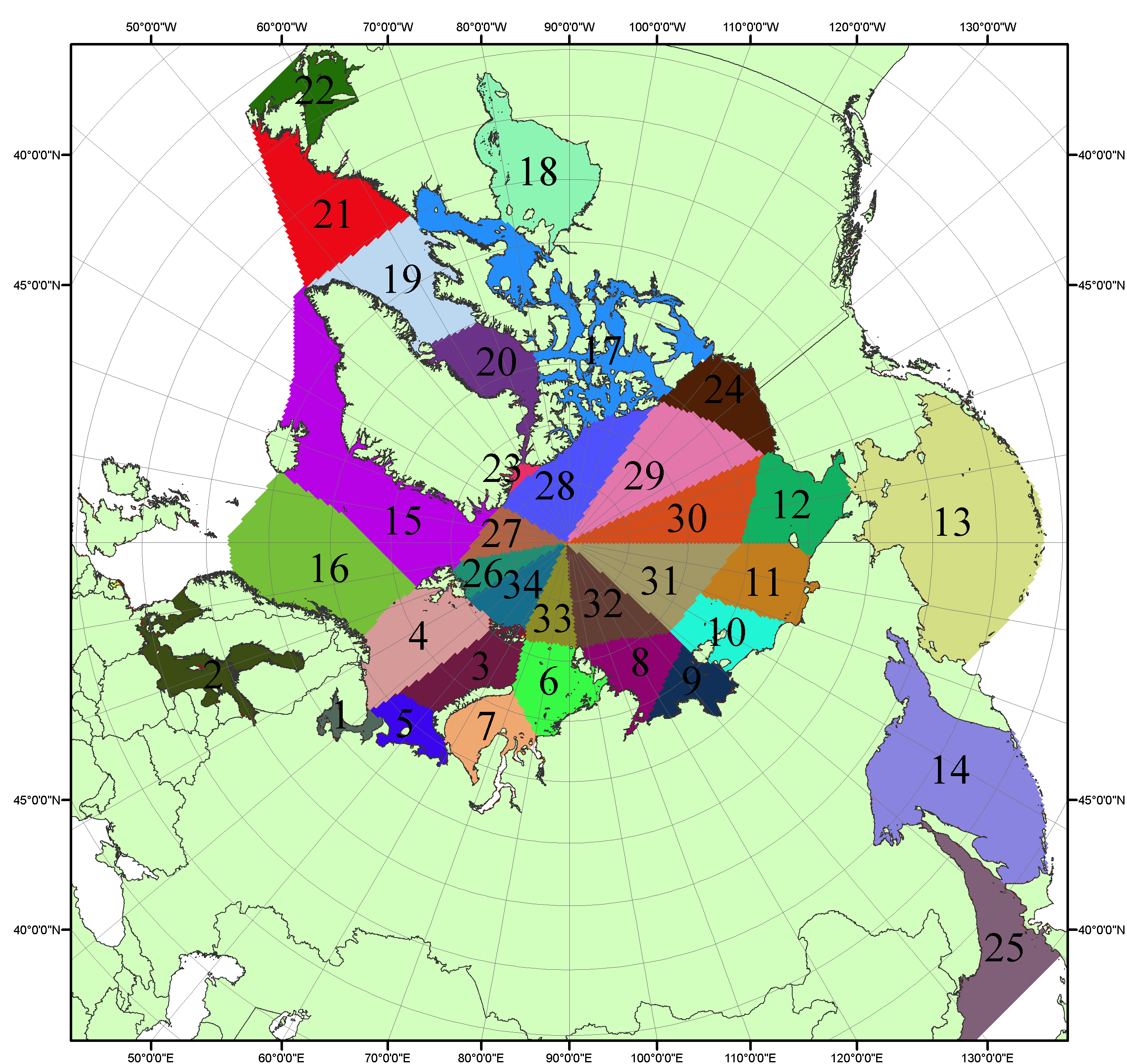 Рисунок П4 – Сектора и моря северной полярной области. 1 - Белое море; 2- Балтийское море; 3 – Баренцево море (СВ); 4 – Баренцево море (З); 5 - Баренцево море (ЮВ); 6 – Карское море (СВ); 7 – Карское море (ЮЗ); 8 – море Лаптевых (В); 9 – море Лаптевых (З); 10 – Восточно-Сибирское море (З); 11 – Восточно-Сибирское море (В); 12 –Чукотское море; 13 –Берингово море; 14 – Охотское море; 15 –Гренландское море; 16 – Норвежское море; 17 – Канадский архипелаг; 18 – Гудзонов залив; 19 – Дейвисов пролив; 20 - море Баффина; 21 – море Лабрадор; 22 - залив Святого Лаврентия; 23 - море Линкольна; 24 - море Бофорта; 25 - Японское море; 26 - сектор АО (30°з.д. – 10°в.д.); 27 – сектор АО (10°в.д. – 30°в.д.); 28 - сектор АО (30°в.д. – 65°в.д.); 29 - сектор АО (65°в.д. – 96°в.д.);30 - сектор АО (96°в.д. – 140°в.д.);31 - сектор АО (140°в.д. – 180°в.д.); 32 - сектор АО (180°в.д. – 156°з.д.); 33 - сектор АО (156°з.д. – 123°з.д.); 34 - сектор АО (123°з.д. – 30°з.д.).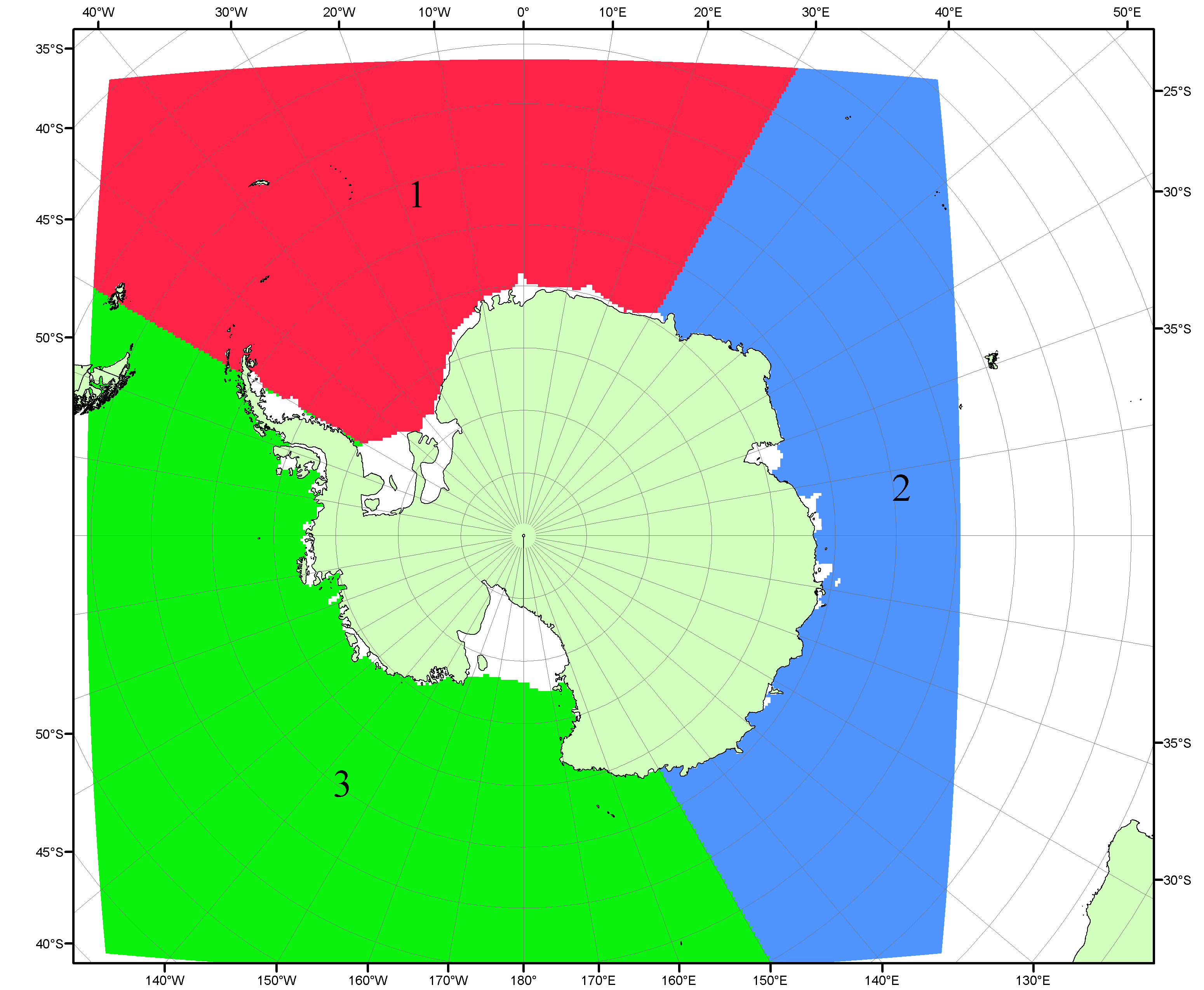 Рисунок П5 – Секторальное деление Южного океана. 1 - Атлантический сектор (60°W-30°E, море Уэдделла); 2 - Индоокеанский сектор (30°E-150°E, моря Космонавтов, Содружества, Моусона); 3 - Тихоокеанский сектор (150°E-60°W, моря Росса, Беллинсгаузена)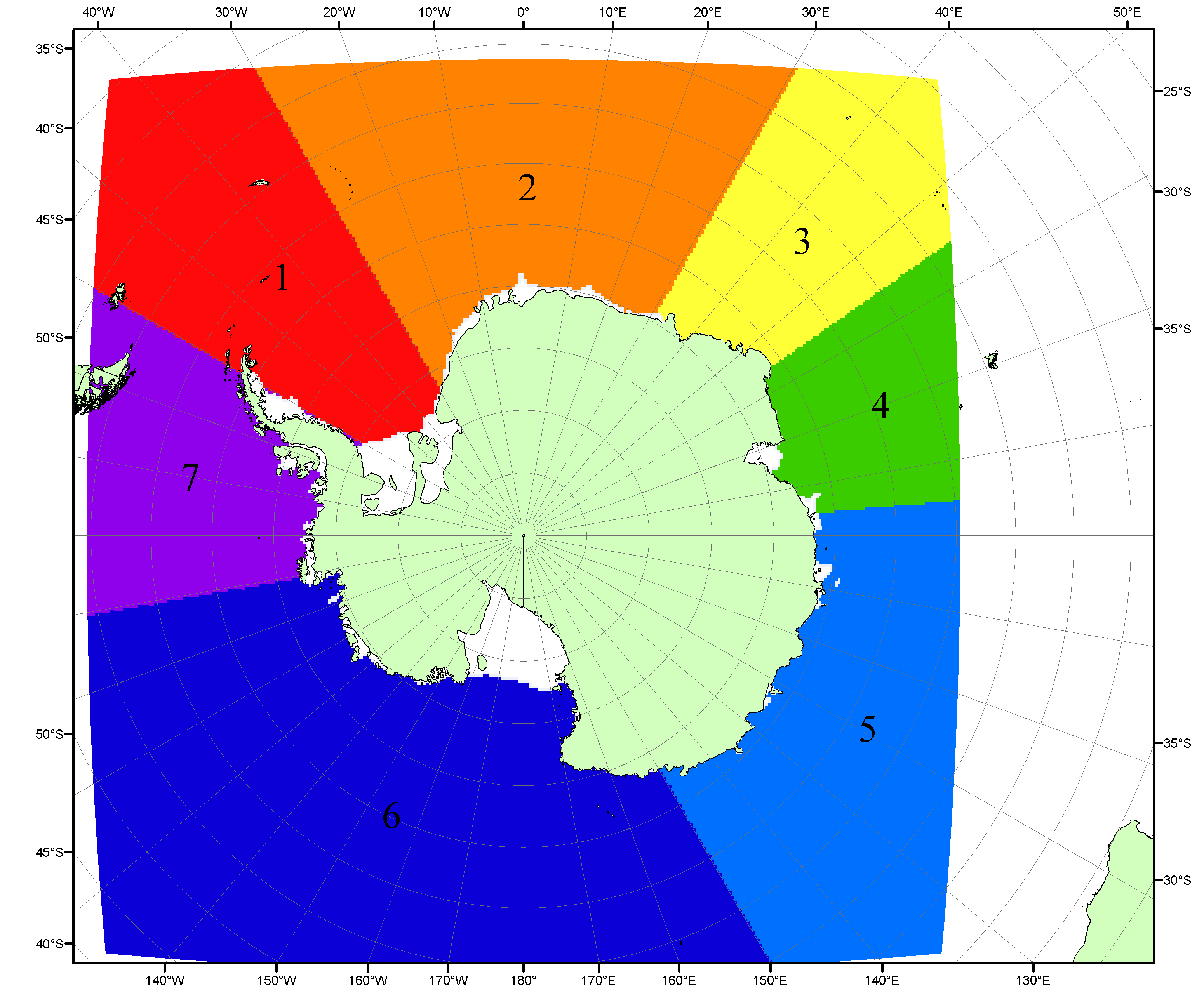 Рисунок П6 – Моря Южного океана. 1 – Западная часть моря Уэдделла; 2- Восточная часть моря Уэдделла; 3 – Море Космонавтов; 4 – море Содружества; 5 – море Моусона; 6 – море Росса; 7 – Море Беллинсгаузена.Список источников1. Атлас океанов. Северный Ледовитый океан. – 1980. М: Изд. ГУНИО МО СССР ВМФ – 184 с.2. Атлас океанов. Термины. Понятия. Справочные таблицы. - Изд. ВМФ МО СССР.-1980.3. Границы океанов и морей. – 1960. Л.: Изд. ГУНИО ВМФ. – 51 с.4. Andersen, S., R. Tonboe, L. Kaleschke, G. Heygster, and L. T. Pedersen, Intercomparison of passive microwave sea ice concentration retrievals over the high-concentration Arctic sea ice.// J. Geophys. Res. – 2007. – Vol. 112. C08004, doi:10.1029/2006JC003543.5. Cavalieri, D., C. Parkinson, P. Gloersen, and H. J. Zwally. 1996, updated 2008. Sea Ice Concentrations from Nimbus-7 SMMR and DMSP SSM/I Passive Microwave Data, [1978.10.26 – 2007.12.31]. Boulder, Colorado USA: National Snow and Ice Data Center. Digital media.6. Meier, W., F. Fetterer, K. Knowles, M. Savoie, M. J. Brodzik. 2006, updated quarterly. Sea Ice Concentrations from Nimbus-7 SMMR and DMSP SSM/I Passive Microwave Data, [2008.01.01 – 2008.03.25]. Boulder, Colorado USA: National Snow and Ice Data Center. Digital media.7. Maslanik, J., and J. Stroeve. 1999, updated daily. Near-Real-Time DMSP SSM/I-SSMIS Daily Polar Gridded Sea Ice Concentrations, [2008.03.26 – present moment]. Boulder, Colorado USA: National Snow and Ice Data Center. Digital media.8. Ice Chart Colour Code Standard. - JCOMM Technical Report Series No. 24, 2004, WMO/TD-No.1215. (http://jcomm.info/index.php?option=com_oe&task=viewDocumentRecord&docID=4914)9. JAXA GCOM-W1 ("SHIZUKU") Data Providing Service - http://gcom-w1.jaxa.jp/index.html 10. ACNFS on Internet - http://www7320.nrlssc.navy.mil/hycomARC 11. Posey, P.G., E.J. Metzger, A.J. Wallcraft, O.M Smedstad and M.W. Phelps, 2010: Validation of the 1/12° Arctic Cap Nowcast/Forecast System (ACNFS). Naval Report NRL/MR/7320-10-9287, Stennis Space Center, MS.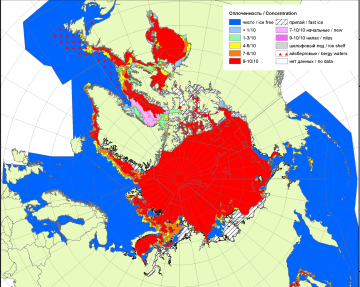 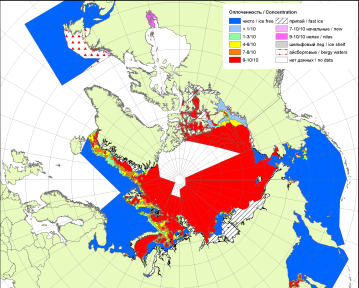 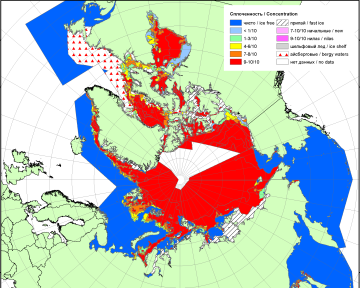 200720102011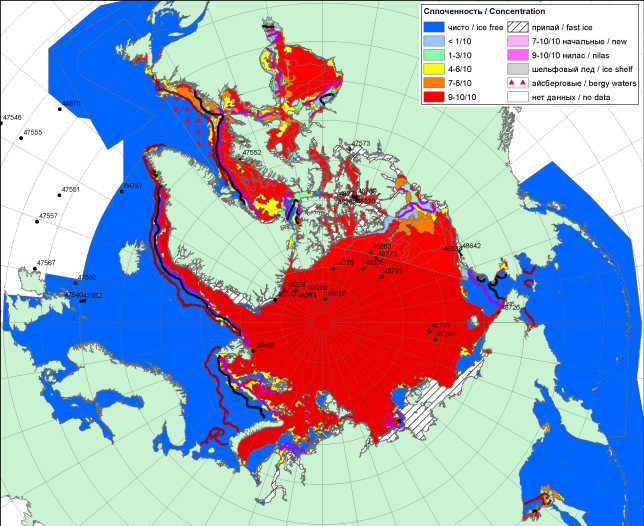 20172017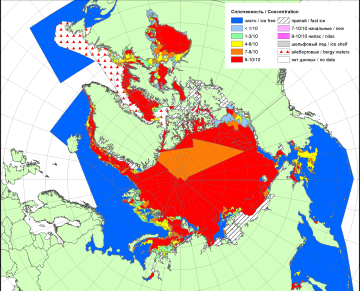 20172017201220172017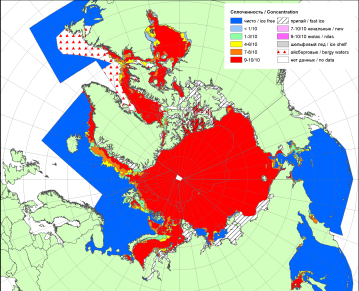 201720172013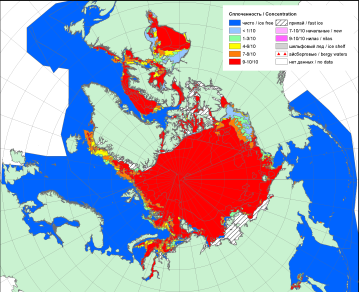 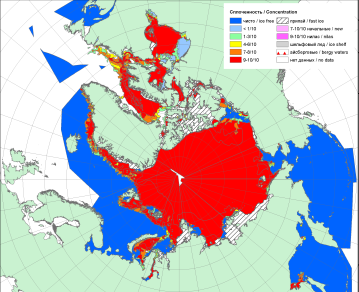 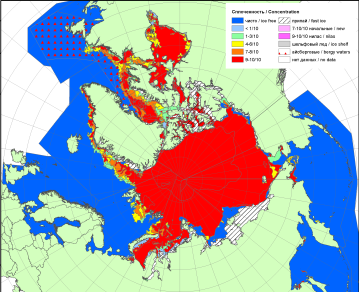 201620152014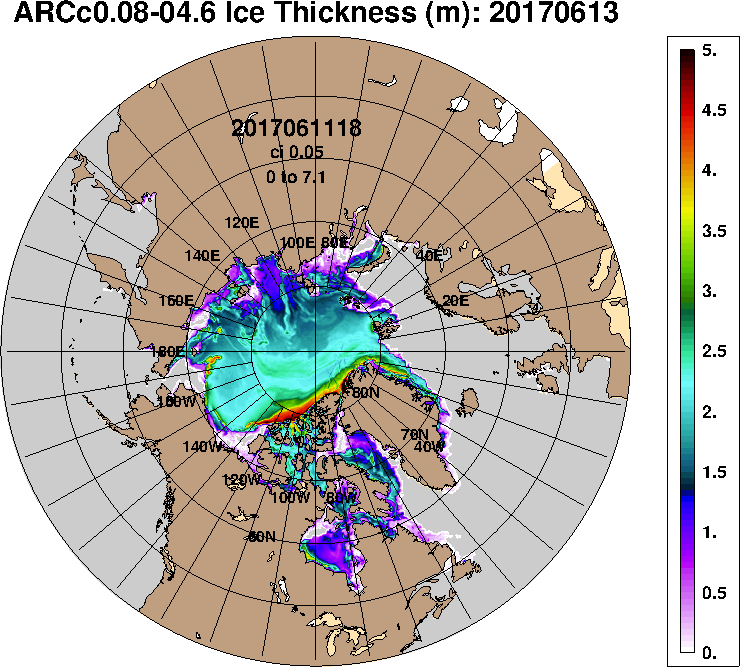 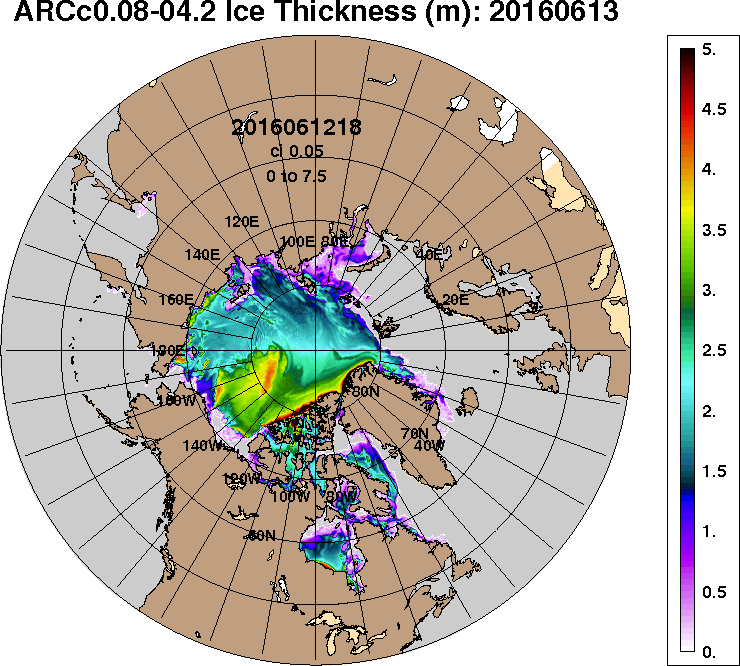 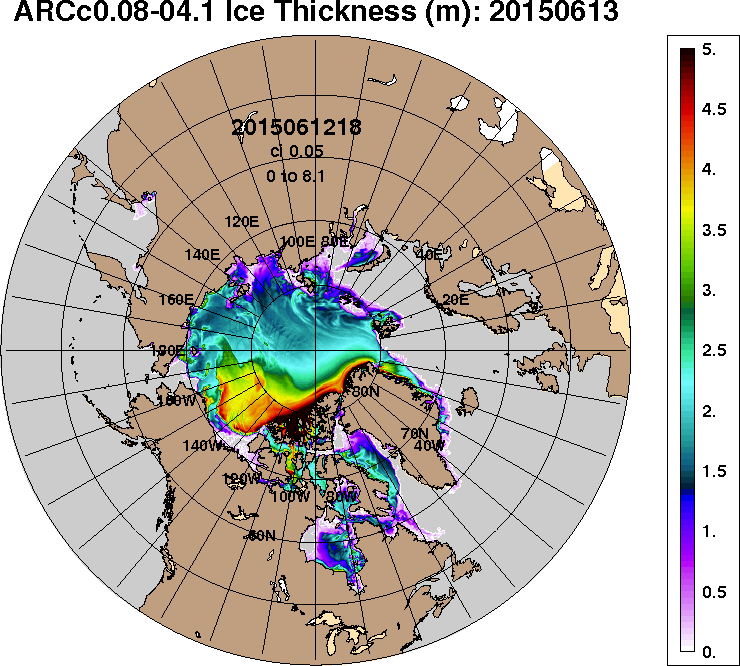 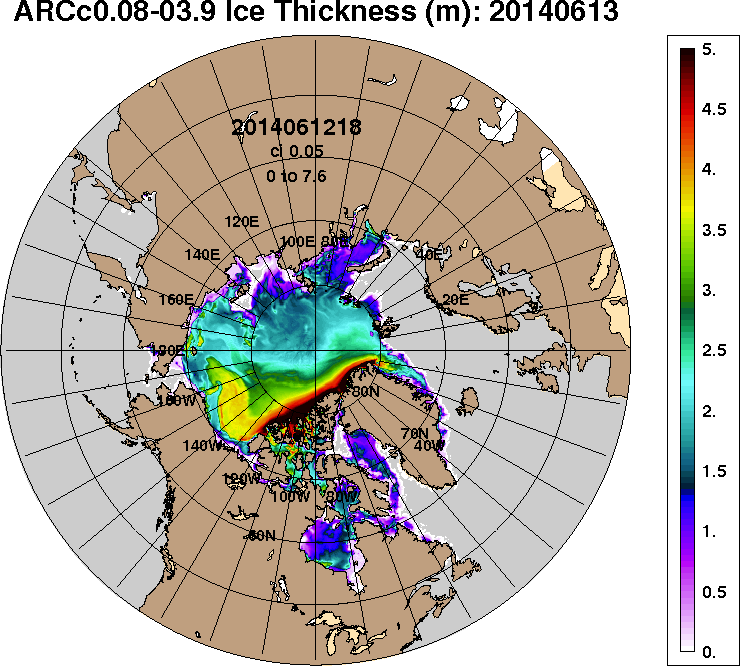 2017-06-132016-06-132015-06-132014-06-13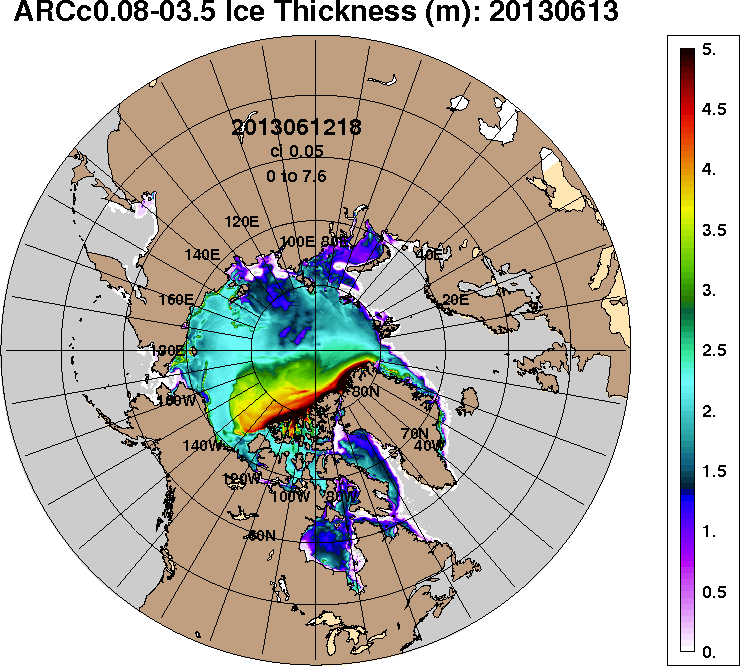 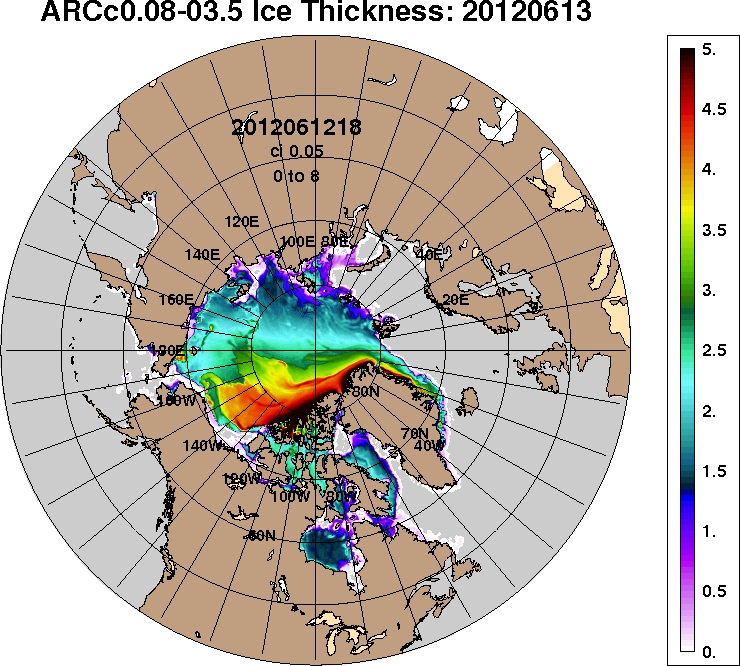 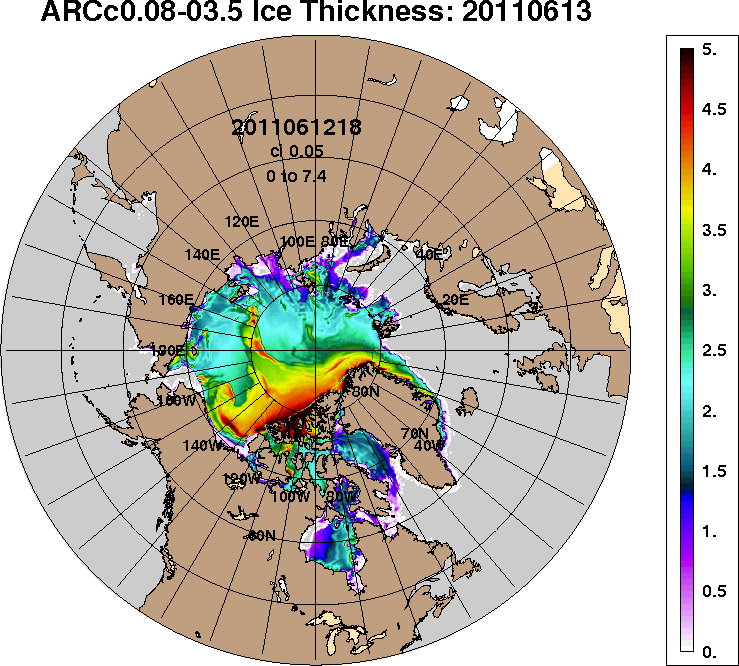 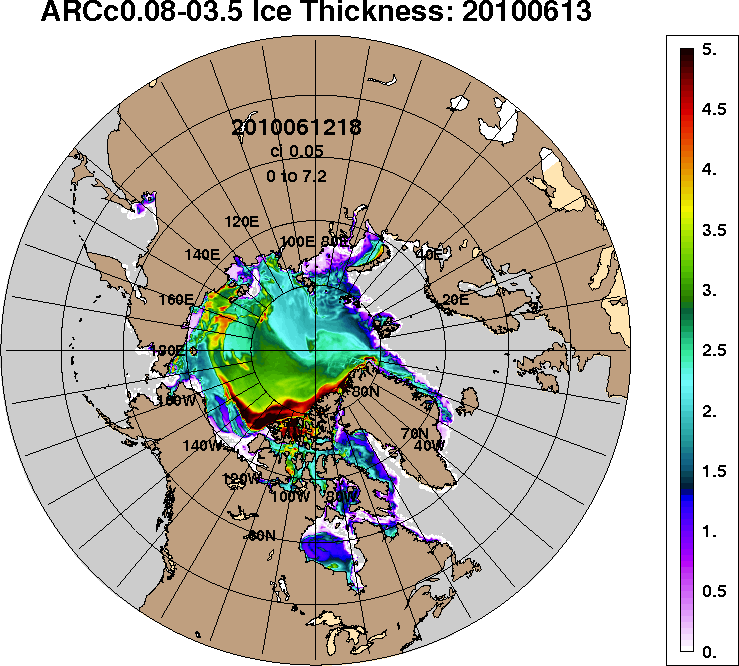 2013-06-132012-06-132011-06-132010-06-13РегионСеверная полярная областьСектор 45°W-95°E (Гренландское - Карское моря)Сектор 95°E-170°W (моря Лаптевых - Чукотское, Берингово, Охотское)Сектор 170°W-45°W (море Бофорта и Канадская Арктика)Северный Ледовитый океанМоря СМП (моря Карское-Чукотское)Разность-496.7-188.4-48.6-259.7-360.7-131.0тыс.кв.км/сут.-71.0-26.9-6.9-37.1-51.5-18.7МесяцS, тыс. км2Аномалии, тыс км2/%Аномалии, тыс км2/%Аномалии, тыс км2/%Аномалии, тыс км2/%Аномалии, тыс км2/%Аномалии, тыс км2/%Аномалии, тыс км2/%МесяцS, тыс. км22012 г2013 г2014 г2015 г2016 г2007-2017гг1978-2017гг12.05-11.0612090.2-430.1-498.1-194.2161.8695.9-153.3-687.712.05-11.0612090.2-3.4-4.0-1.61.46.1-1.3-5.405-11.0611376.2-336.8-617.2-348.487.0469.6-182.1-762.705-11.0611376.2-2.9-5.1-3.00.84.3-1.6-6.3МесяцS, тыс. км2Аномалии, тыс км2/%Аномалии, тыс км2/%Аномалии, тыс км2/%Аномалии, тыс км2/%Аномалии, тыс км2/%Аномалии, тыс км2/%Аномалии, тыс км2/%МесяцS, тыс. км22012 г2013 г2014 г2015 г2016 г2007-2017гг1978-2017гг12.05-11.062978.0178.773.7-12.2187.4526.084.8-257.712.05-11.062978.06.42.5-0.46.721.52.9-8.005-11.062701.7135.8-60.8-153.786.6378.1-18.1-383.305-11.062701.75.3-2.2-5.43.316.3-0.7-12.4МесяцS, тыс. км2Аномалии, тыс км2/%Аномалии, тыс км2/%Аномалии, тыс км2/%Аномалии, тыс км2/%Аномалии, тыс км2/%Аномалии, тыс км2/%Аномалии, тыс км2/%МесяцS, тыс. км22012 г2013 г2014 г2015 г2016 г2007-2017гг1978-2017гг12.05-11.063448.1-459.9-310.1-18.7-85.2-103.1-182.0-243.612.05-11.063448.1-11.8-8.3-0.5-2.4-2.9-5.0-6.605-11.063351.9-261.7-179.568.0-51.2-73.5-82.3-150.205-11.063351.9-7.2-5.12.1-1.5-2.1-2.4-4.3МесяцS, тыс. км2Аномалии, тыс км2/%Аномалии, тыс км2/%Аномалии, тыс км2/%Аномалии, тыс км2/%Аномалии, тыс км2/%Аномалии, тыс км2/%Аномалии, тыс км2/%МесяцS, тыс. км22012 г2013 г2014 г2015 г2016 г2007-2017гг1978-2017гг12.05-11.065664.1-148.9-261.7-163.260.6273.1-56.0-186.412.05-11.065664.1-2.6-4.4-2.81.15.1-1.0-3.205-11.065322.5-210.9-376.9-262.751.7165.0-81.7-229.205-11.065322.5-3.8-6.6-4.71.03.2-1.5-4.1МесяцS, тыс. км2Аномалии, тыс км2/%Аномалии, тыс км2/%Аномалии, тыс км2/%Аномалии, тыс км2/%Аномалии, тыс км2/%Аномалии, тыс км2/%Аномалии, тыс км2/%МесяцS, тыс. км22012 г2013 г2014 г2015 г2016 г2007-2017гг1978-2017гг12.05-11.0611136.7135.1-120.8-89.1240.0581.836.2-370.212.05-11.0611136.71.2-1.1-0.82.25.50.3-3.205-11.0610653.961.3-352.7-212.9161.8345.2-99.3-592.605-11.0610653.90.6-3.2-2.01.53.3-0.9-5.3МесяцS, тыс. км2Аномалии, тыс км2/%Аномалии, тыс км2/%Аномалии, тыс км2/%Аномалии, тыс км2/%Аномалии, тыс км2/%Аномалии, тыс км2/%Аномалии, тыс км2/%МесяцS, тыс. км22012 г2013 г2014 г2015 г2016 г2007-2017гг1978-2017гг12.05-11.062809.5-80.0-160.4-74.0-47.9-86.2-96.7-151.812.05-11.062809.5-2.8-5.4-2.6-1.7-3.0-3.3-5.105-11.062640.7-56.9-279.9-101.6-25.3-138.3-138.0-253.705-11.062640.7-2.1-9.6-3.7-0.9-5.0-5.0-8.8МесяцМинимальное знач.Максимальное знач.Среднее знач.Медиана05-11.0610798.811.06.201613038.105.06.198112138.912201.1МесяцМинимальное знач.Максимальное знач.Среднее знач.Медиана05-11.062283.311.06.20163816.506.06.19813085.03104.9МесяцМинимальное знач.Максимальное знач.Среднее знач.Медиана05-11.063206.311.06.19903724.805.06.20123502.23511.1МесяцМинимальное знач.Максимальное знач.Среднее знач.Медиана05-11.065012.511.06.20106015.505.06.19845551.75575.1МесяцМинимальное знач.Максимальное знач.Среднее знач.Медиана05-11.0610236.711.06.201612145.205.06.198111246.611349.3МесяцМинимальное знач.Максимальное знач.Среднее знач.Медиана05-11.062533.311.06.20113025.905.06.19982894.52927.3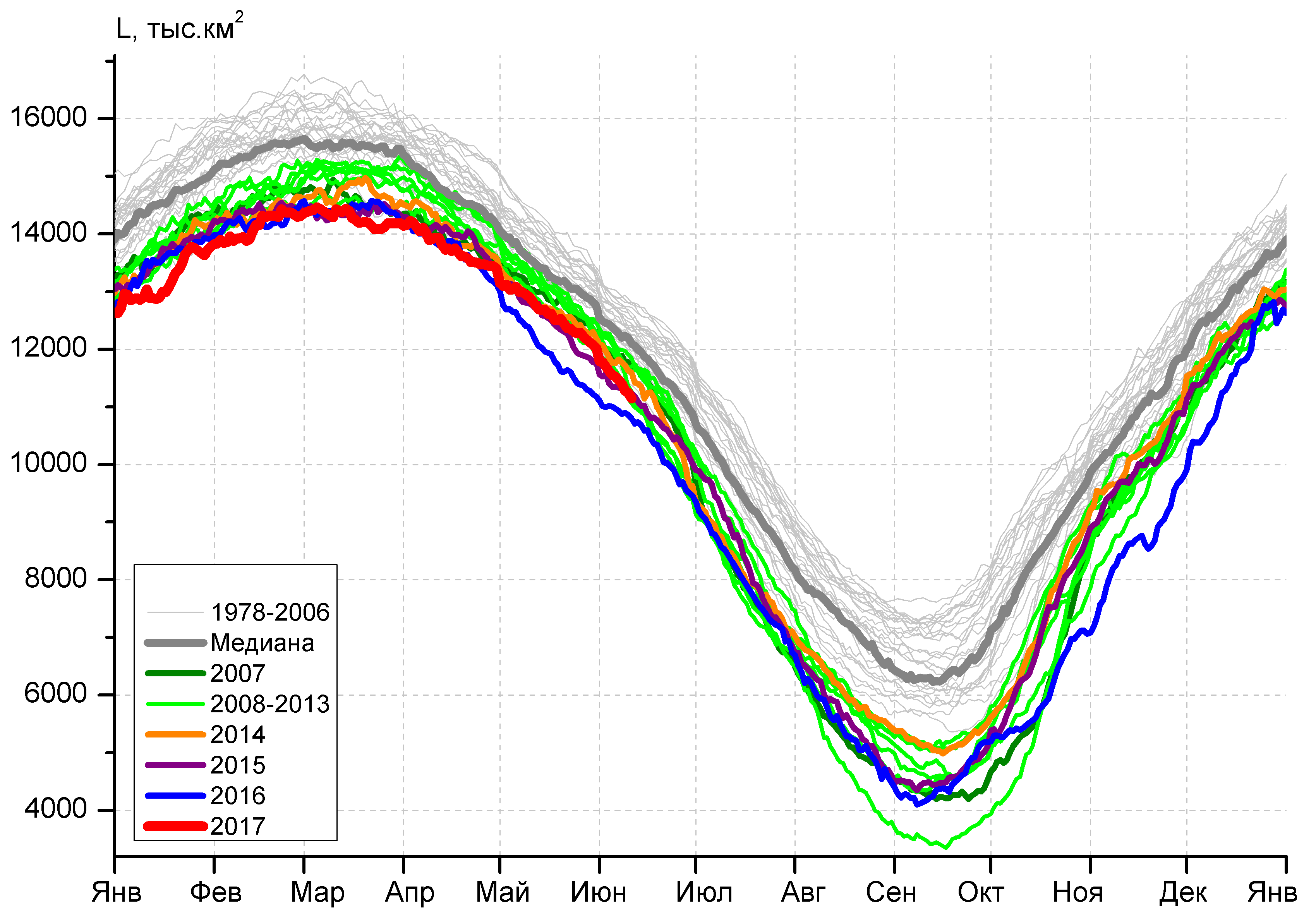 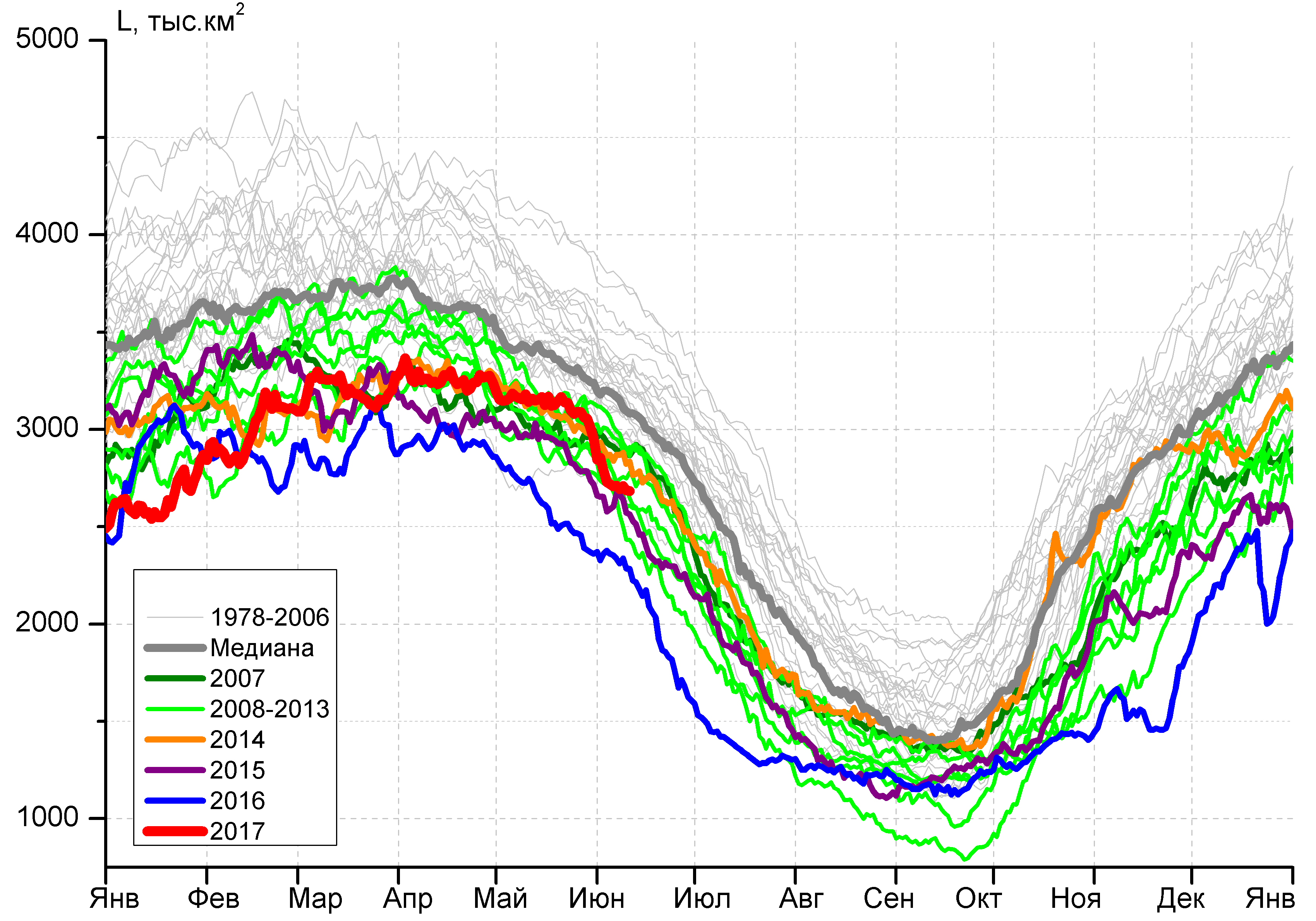 а)б)б)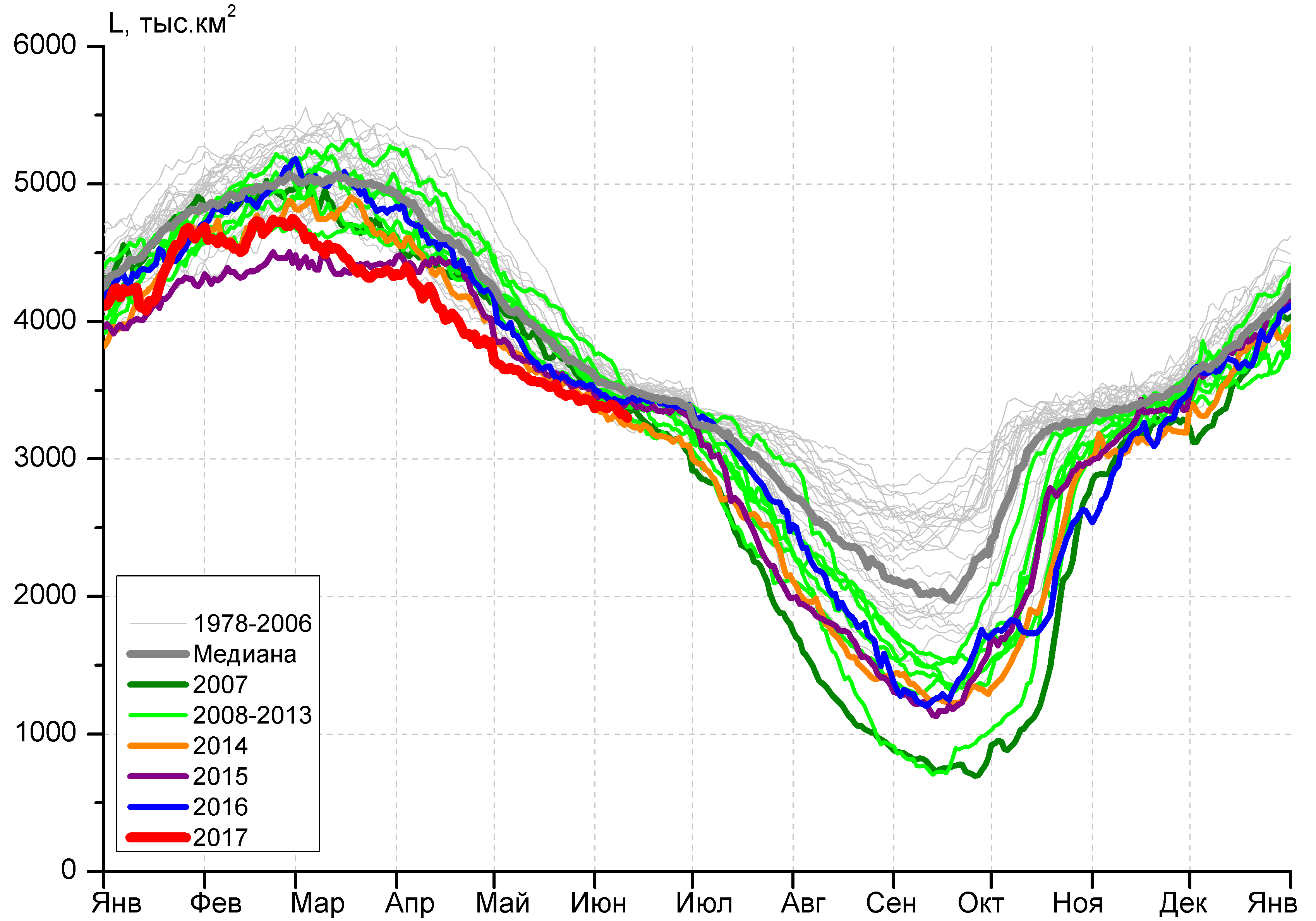 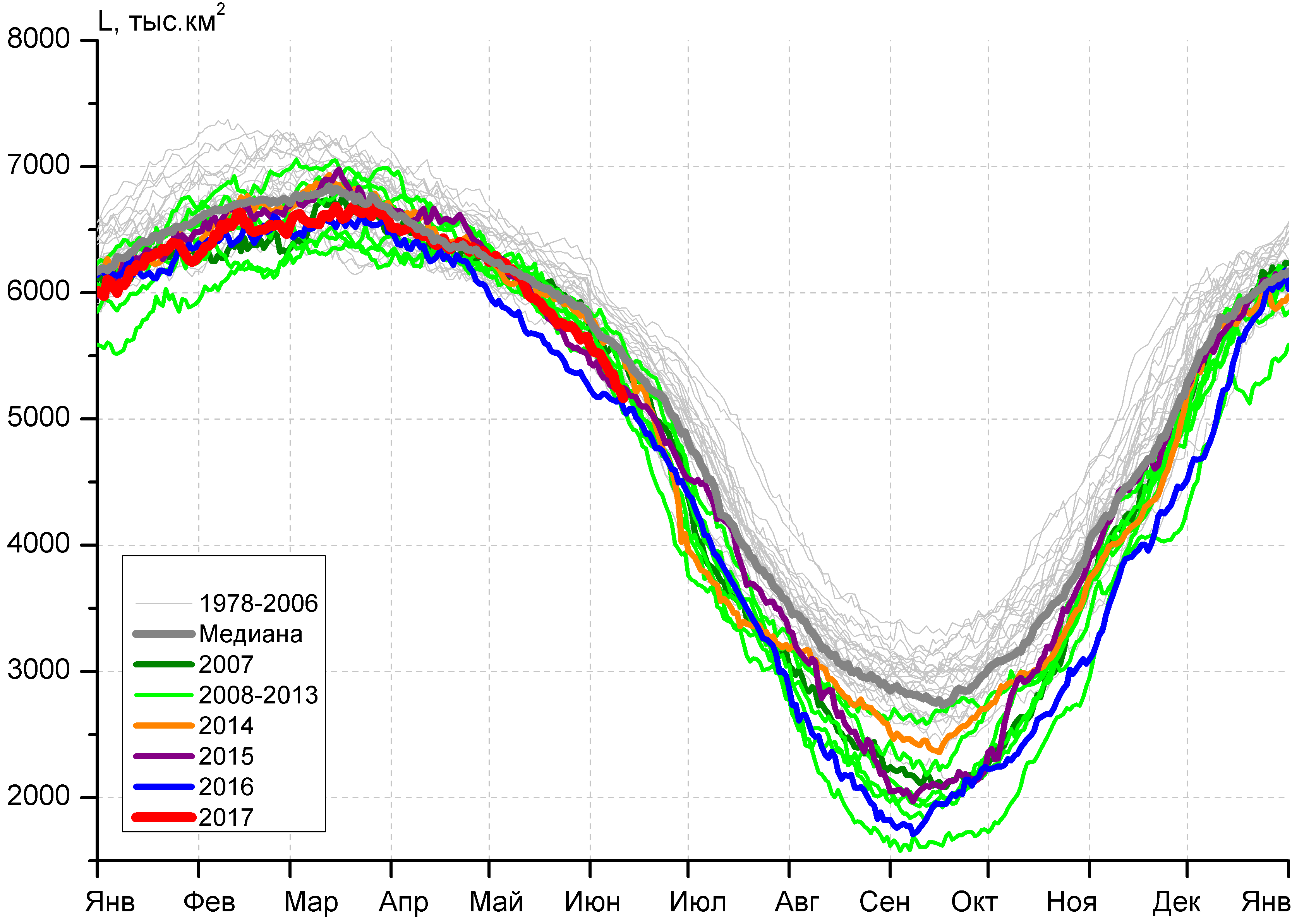 в)г)г)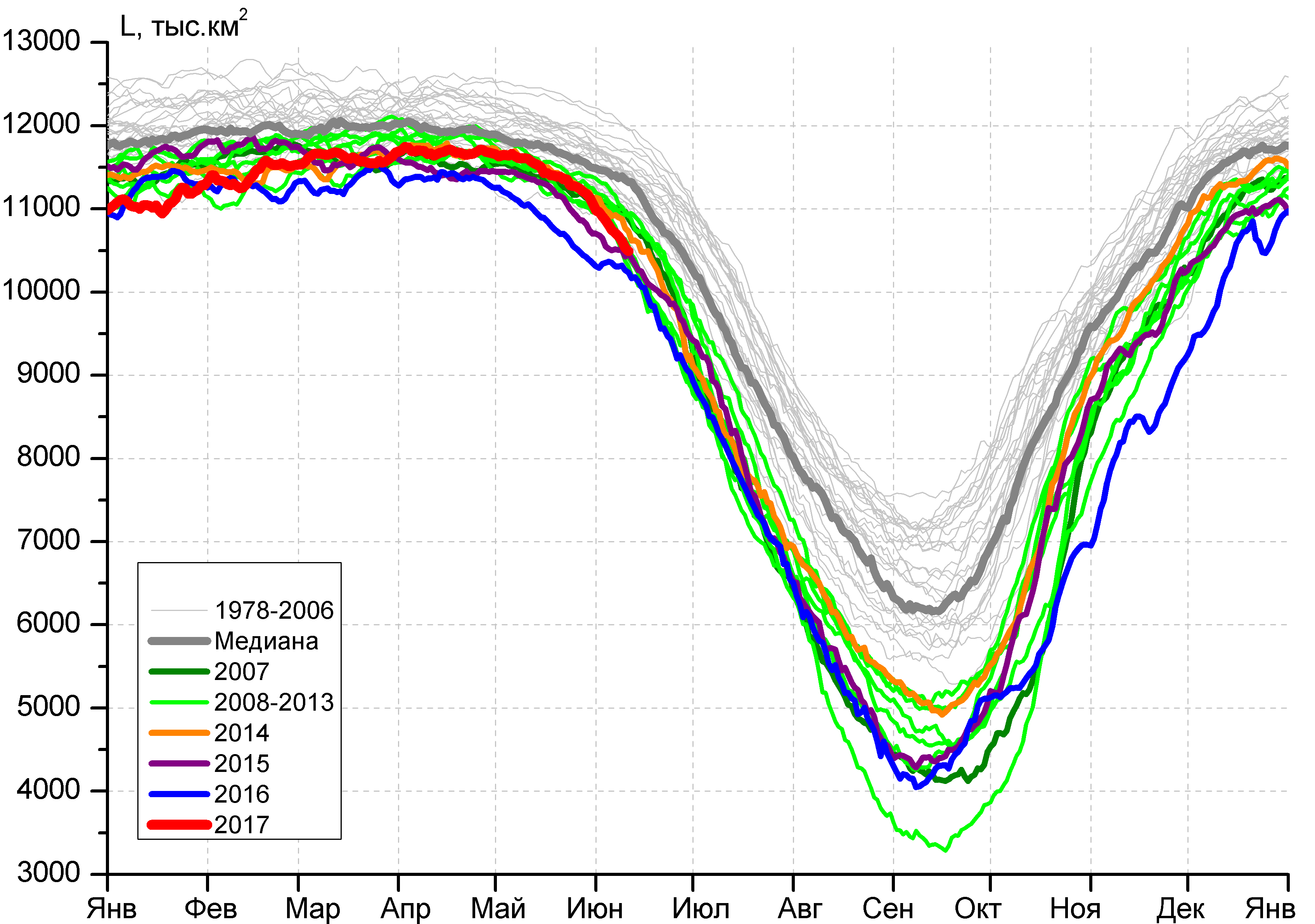 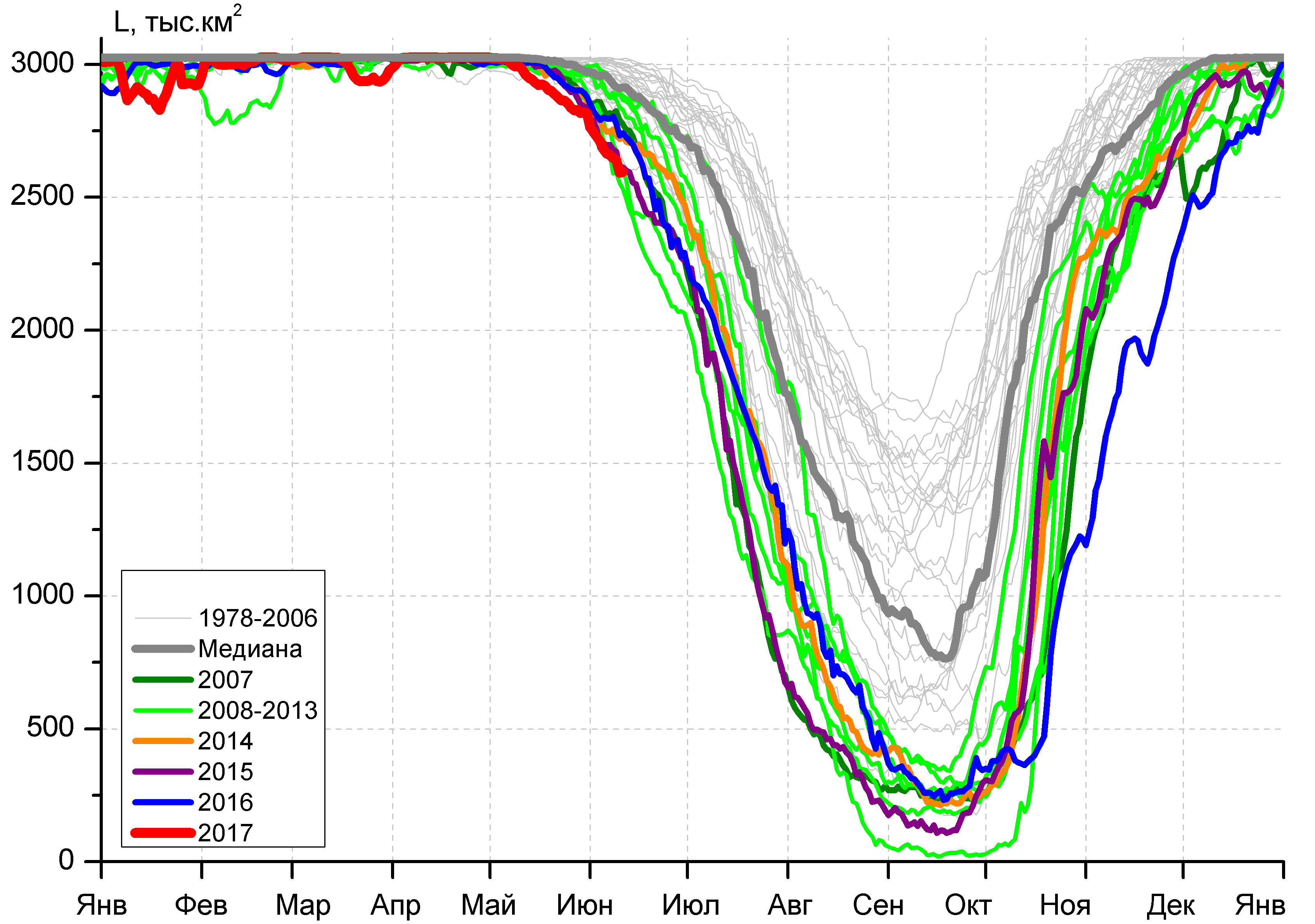 д)д)е)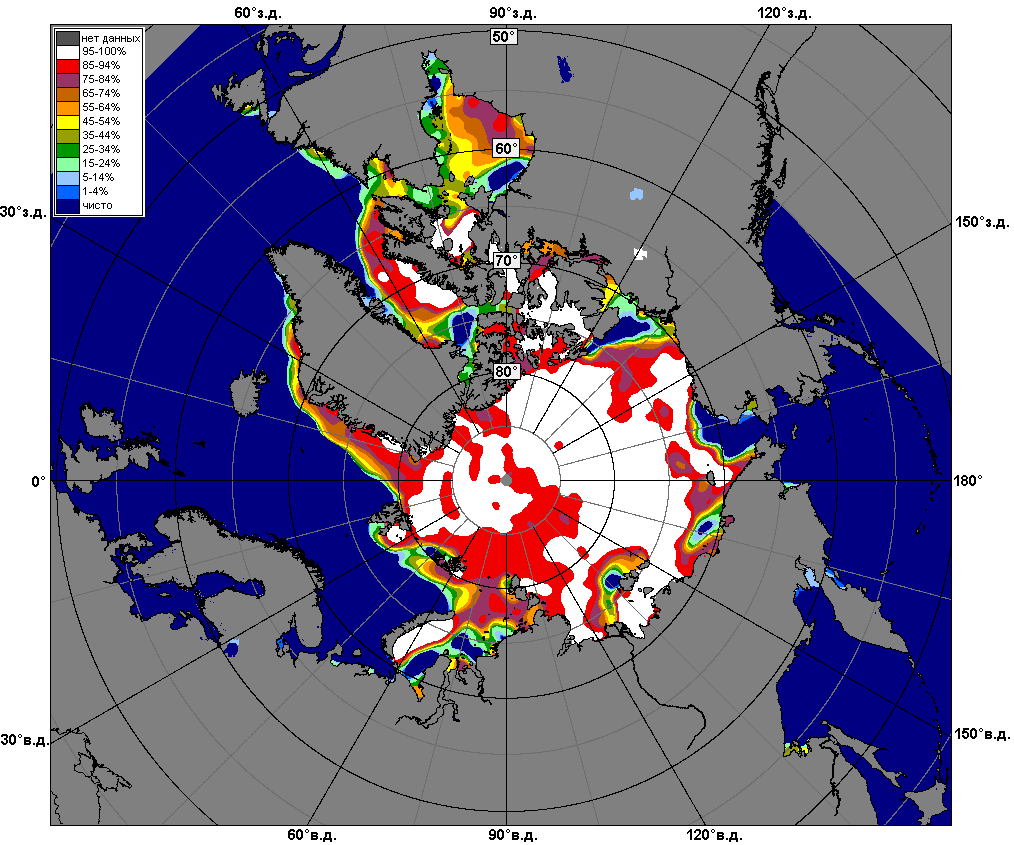 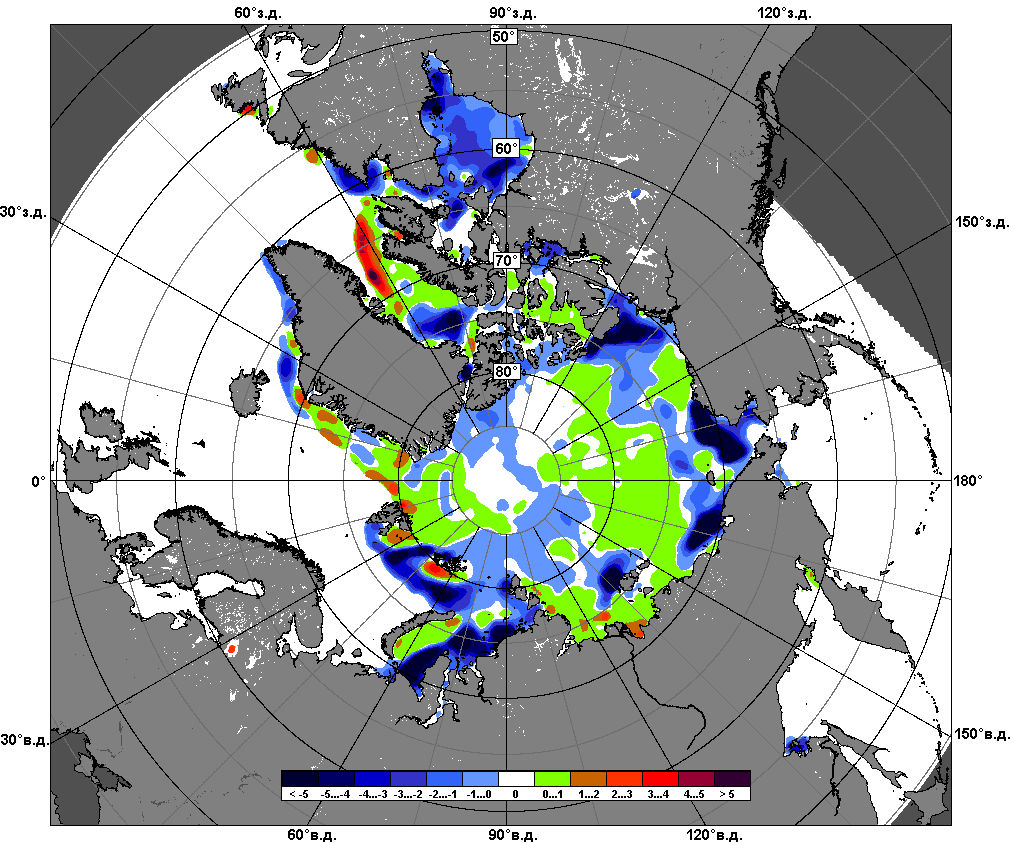 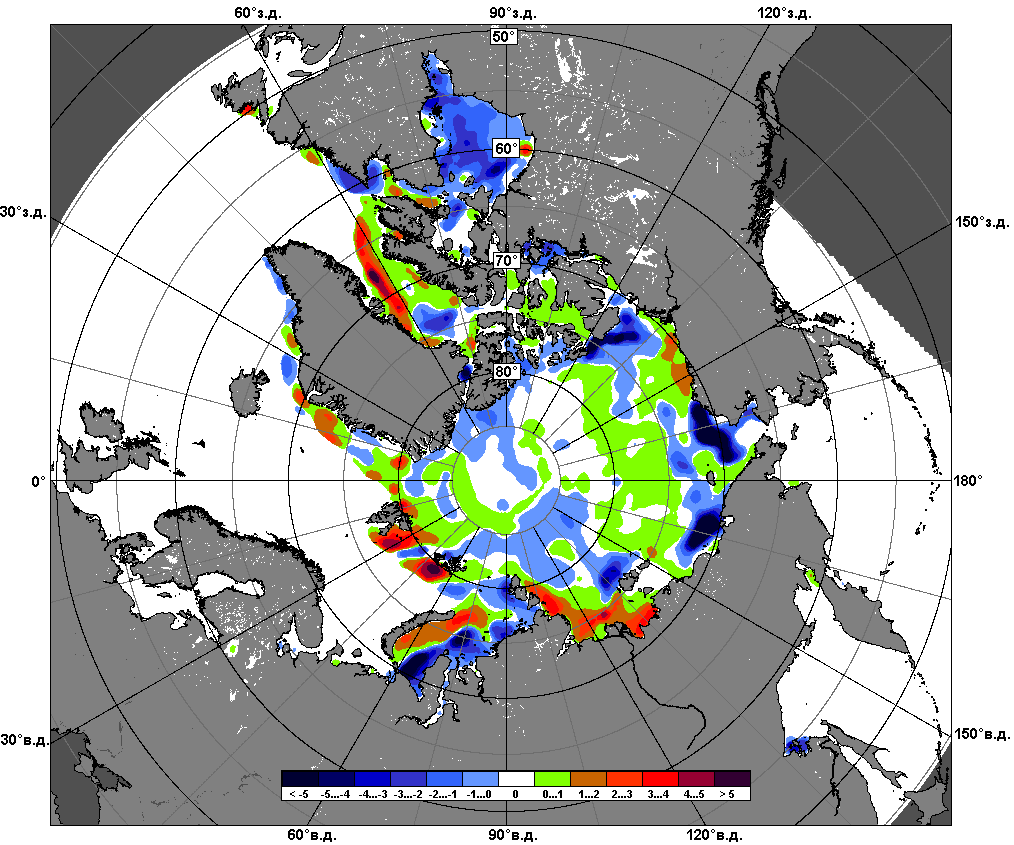 05.06 – 11.06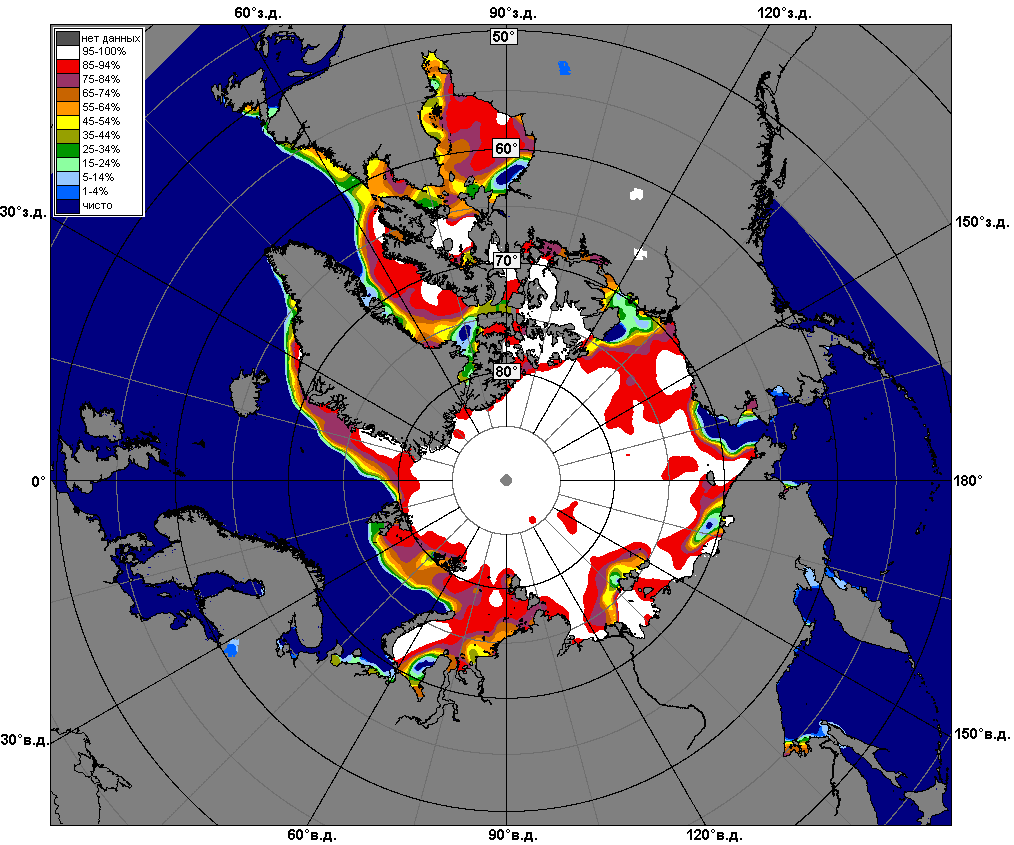 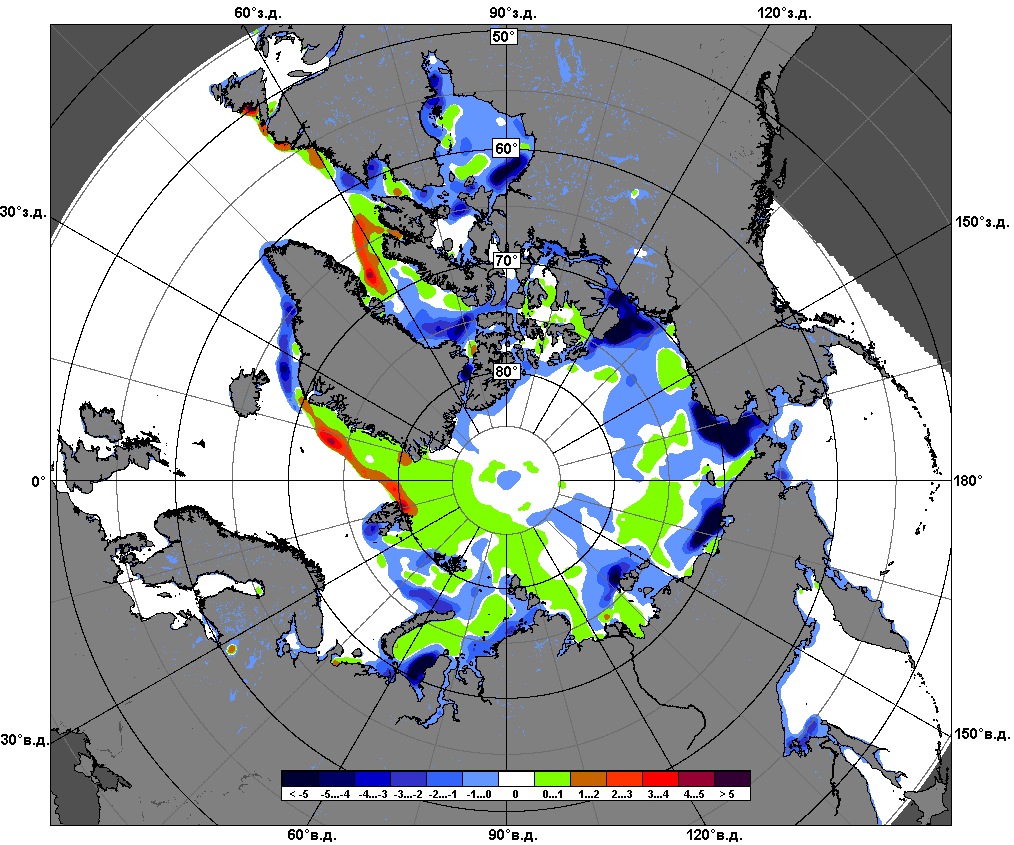 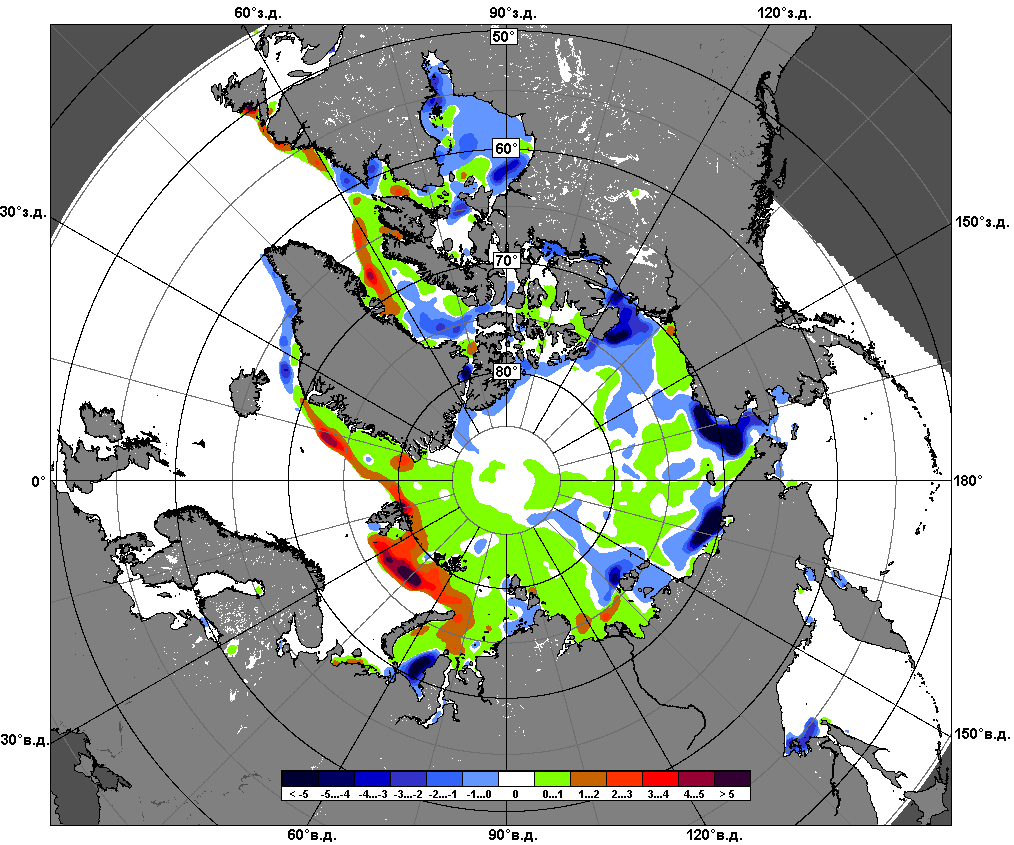 12.05 – 11.06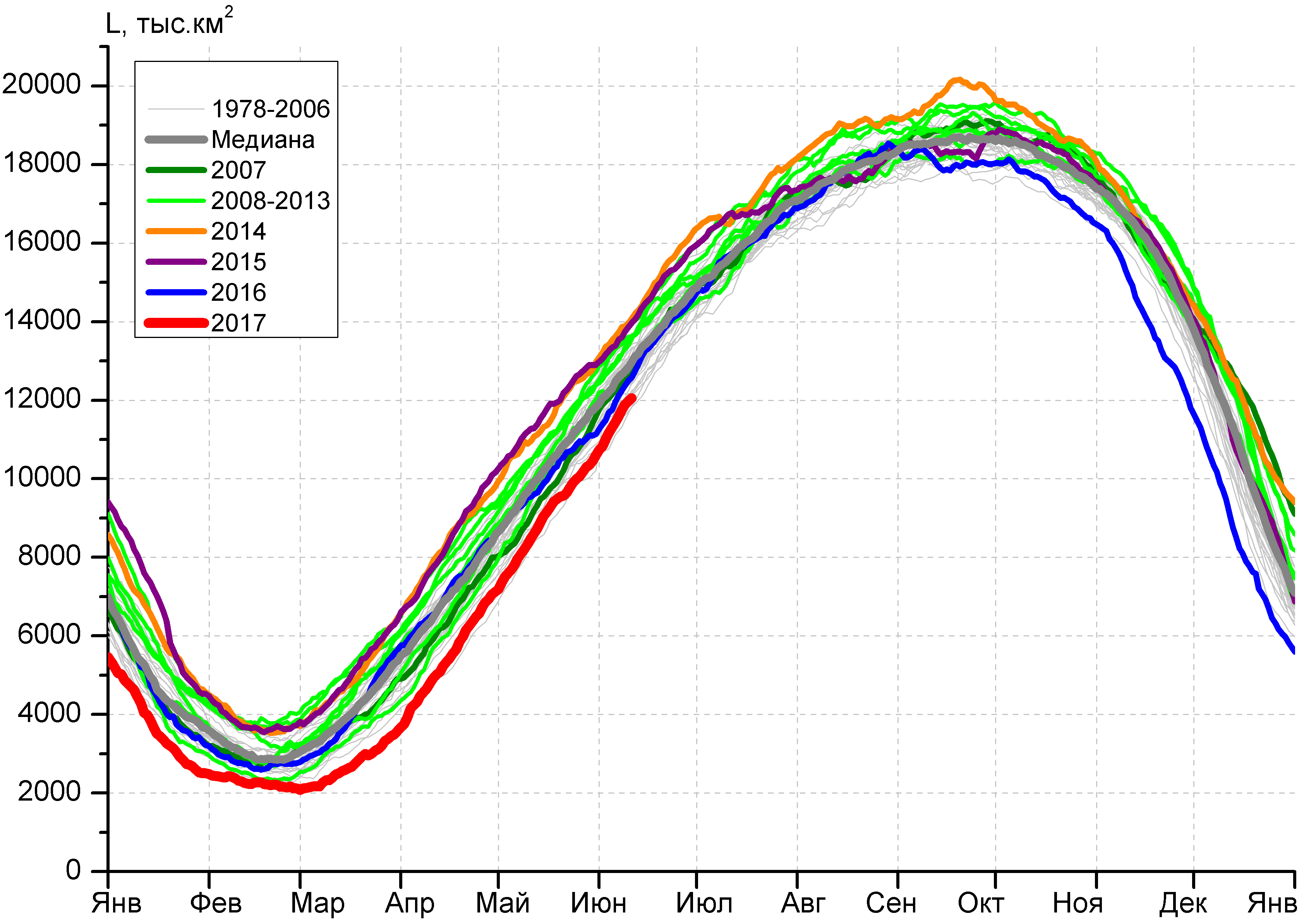 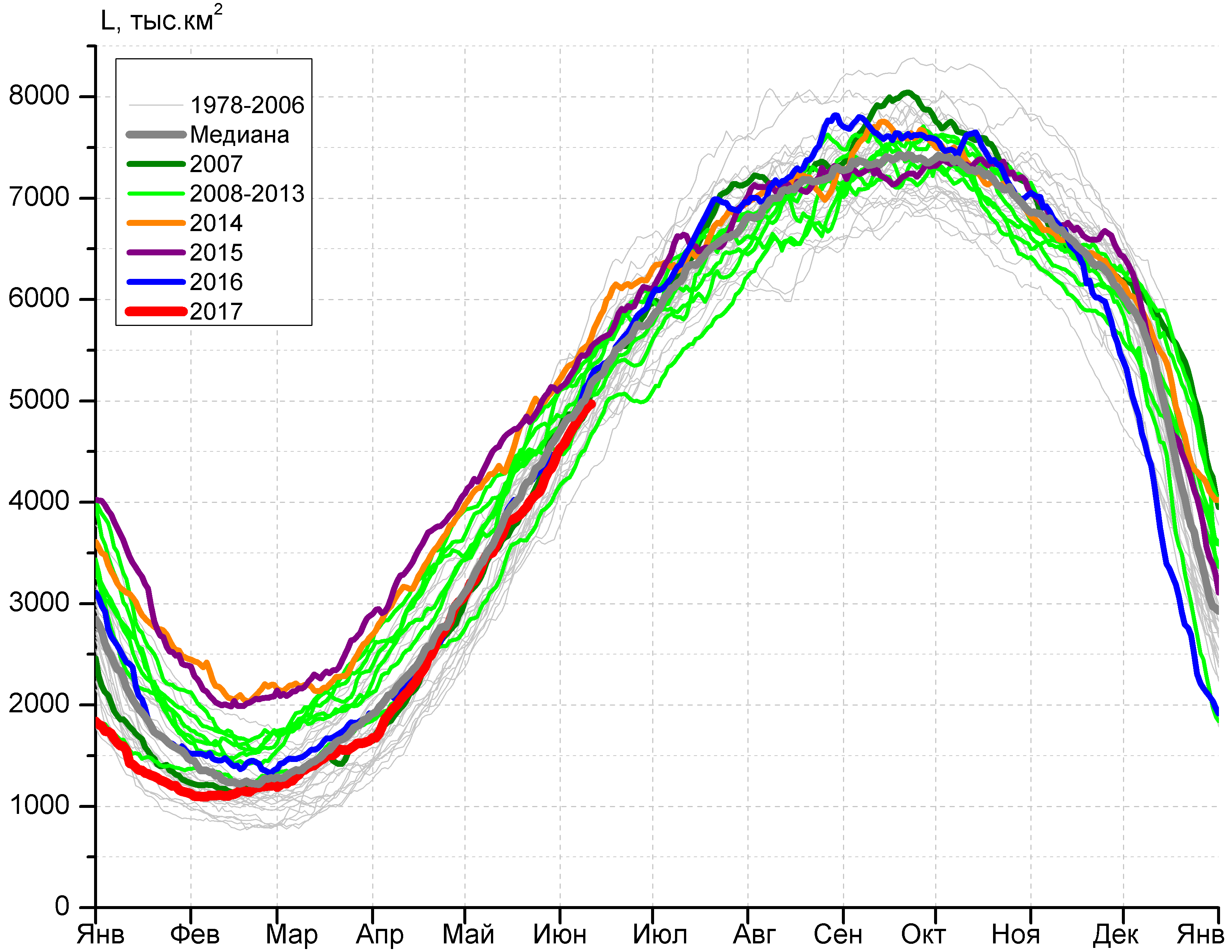 а)б)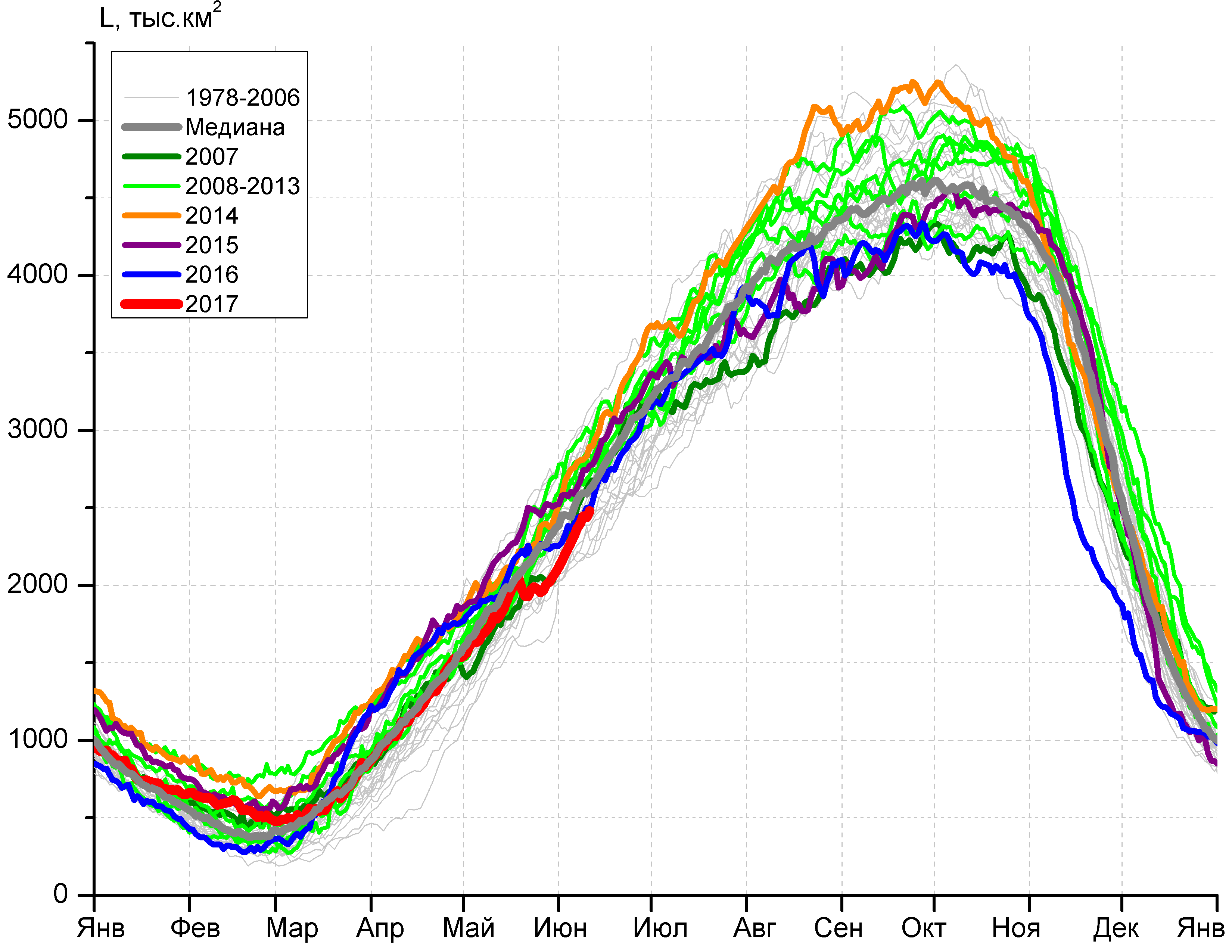 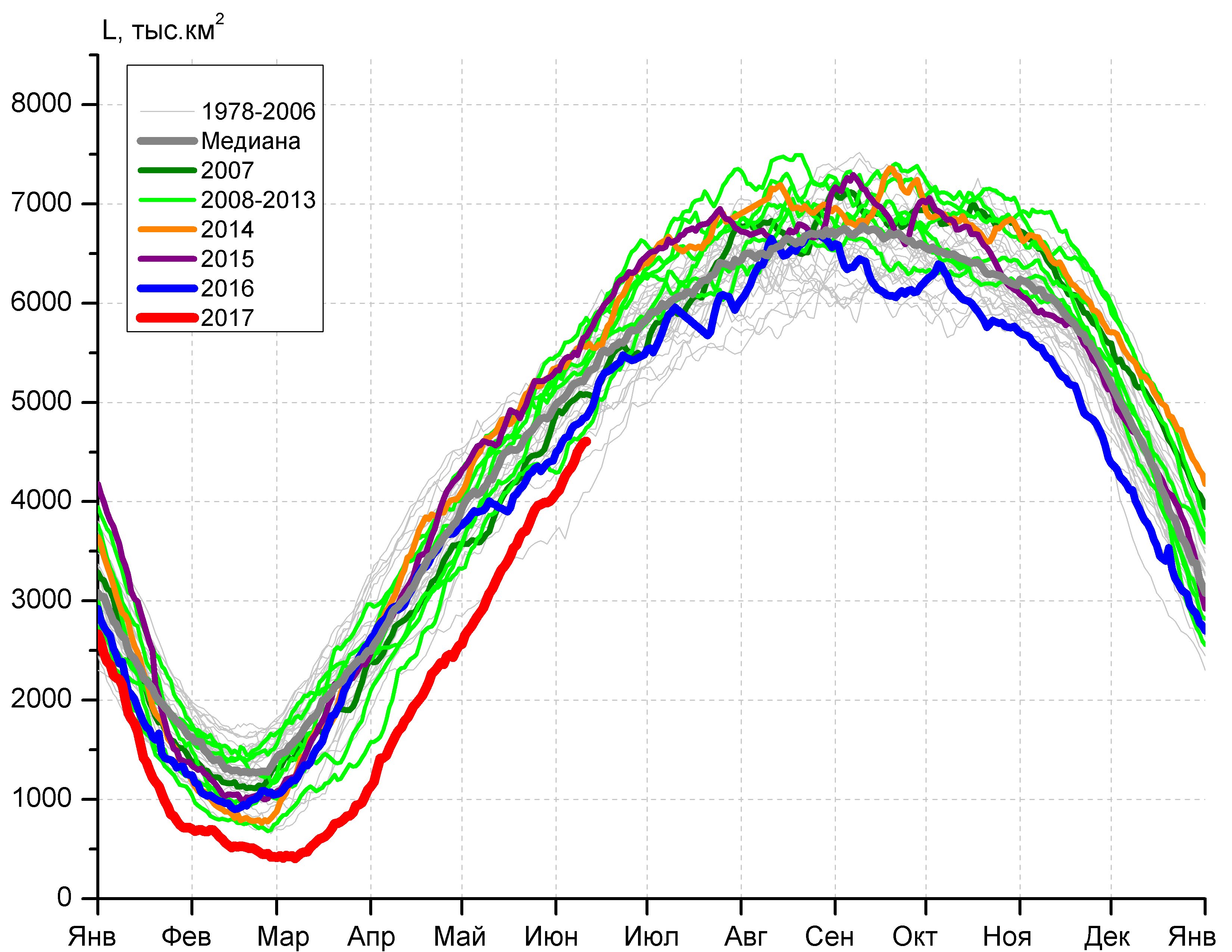 в)г)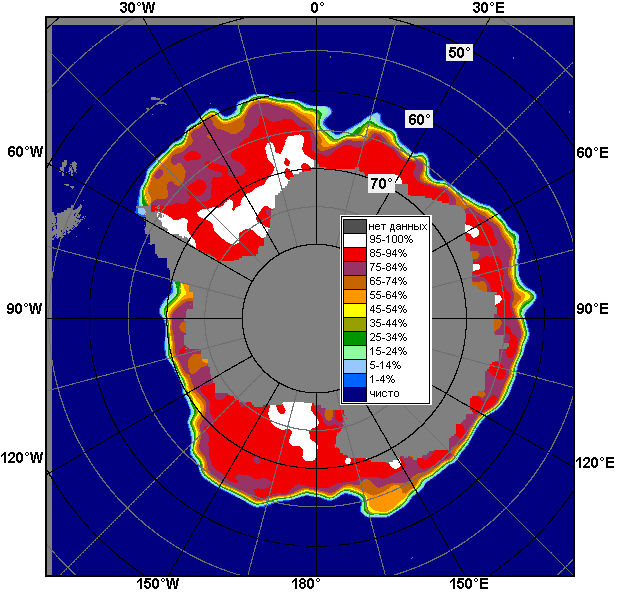 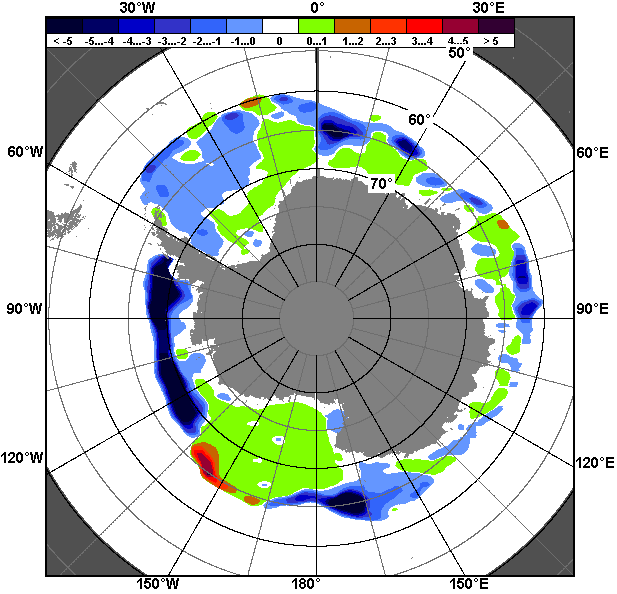 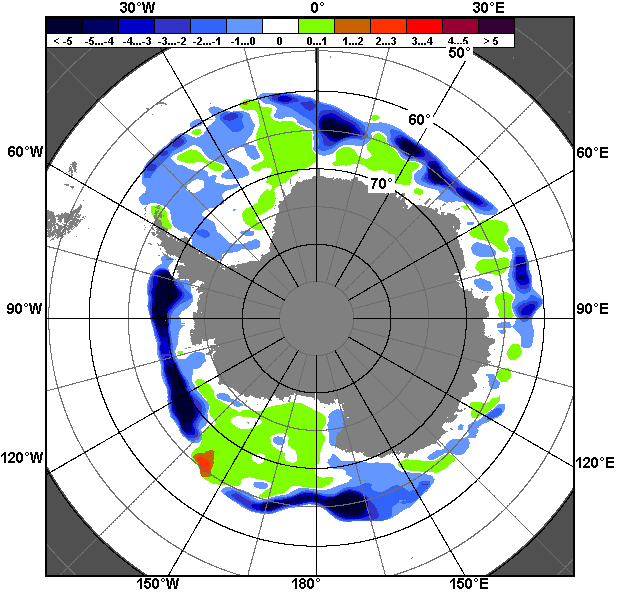 05.06 – 11.0605.06 – 11.0605.06 – 11.06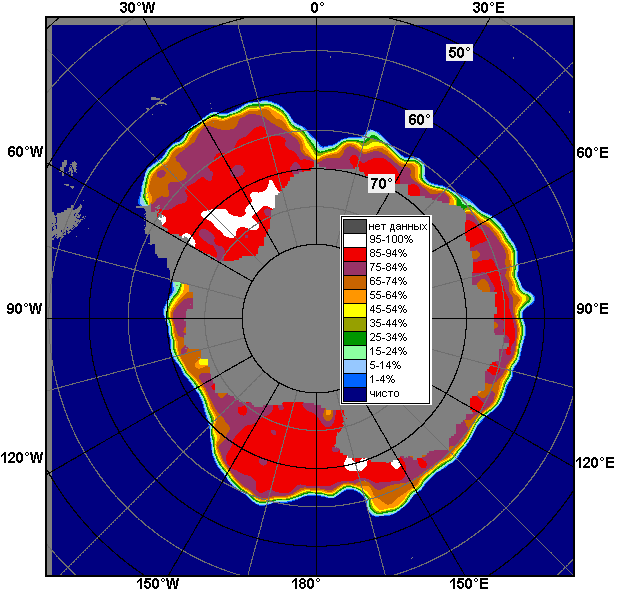 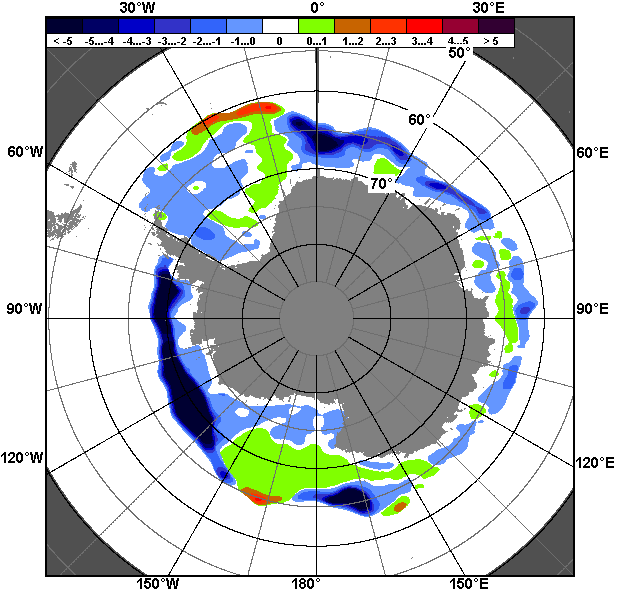 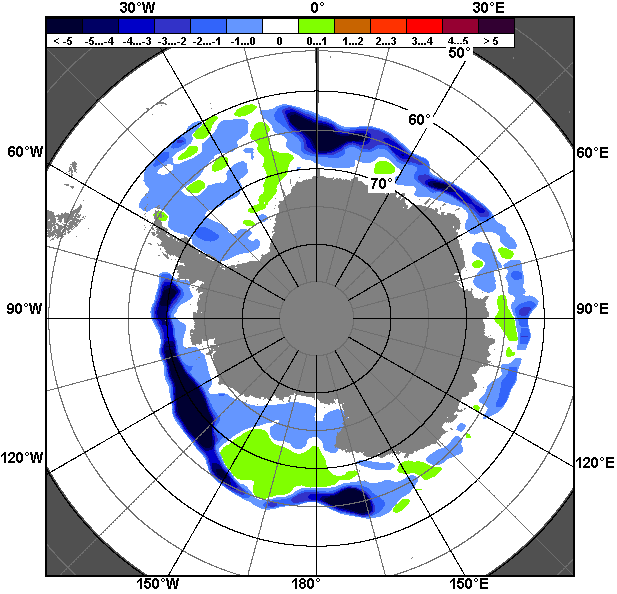 12.05 – 11.0612.05 – 11.0612.05 – 11.06РегионЮжный ОкеанАтлантический секторИндоокеанский сектор Тихоокеанский секторРазность986.8345.7266.1375.1тыс.кв.км/сут.141.049.438.053.6МесяцS, тыс. км2Аномалии, тыс км2/%Аномалии, тыс км2/%Аномалии, тыс км2/%Аномалии, тыс км2/%Аномалии, тыс км2/%Аномалии, тыс км2/%Аномалии, тыс км2/%МесяцS, тыс. км22012 г2013 г2014 г2015 г2016 г2007-2017гг1978-2017гг12.05-11.0610285.6-1126.0-1831.5-2311.9-2367.7-725.3-1413.5-1089.912.05-11.0610285.6-9.9-15.1-18.4-18.7-6.6-12.1-9.605-11.0611722.5-896.5-1717.3-2088.4-1916.8-504.3-1249.0-919.305-11.0611722.5-7.1-12.8-15.1-14.1-4.1-9.6-7.3МесяцS, тыс. км2Аномалии, тыс км2/%Аномалии, тыс км2/%Аномалии, тыс км2/%Аномалии, тыс км2/%Аномалии, тыс км2/%Аномалии, тыс км2/%Аномалии, тыс км2/%МесяцS, тыс. км22012 г2013 г2014 г2015 г2016 г2007-2017гг1978-2017гг12.05-11.064278.4-486.4-304.2-729.7-740.1-128.7-305.4-103.212.05-11.064278.4-10.2-6.6-14.6-14.7-2.9-6.7-2.405-11.064859.3-381.3-121.1-628.1-559.1-150.0-209.4-92.505-11.064859.3-7.3-2.4-11.4-10.3-3.0-4.1-1.9МесяцS, тыс. км2Аномалии, тыс км2/%Аномалии, тыс км2/%Аномалии, тыс км2/%Аномалии, тыс км2/%Аномалии, тыс км2/%Аномалии, тыс км2/%Аномалии, тыс км2/%МесяцS, тыс. км22012 г2013 г2014 г2015 г2016 г2007-2017гг1978-2017гг12.05-11.062086.2-217.7-374.5-331.1-388.0-160.6-239.1-166.212.05-11.062086.2-9.4-15.2-13.7-15.7-7.1-10.3-7.405-11.062391.6-338.1-554.9-416.1-289.4-50.5-284.7-175.005-11.062391.6-12.4-18.8-14.8-10.8-2.1-10.6-6.8МесяцS, тыс. км2Аномалии, тыс км2/%Аномалии, тыс км2/%Аномалии, тыс км2/%Аномалии, тыс км2/%Аномалии, тыс км2/%Аномалии, тыс км2/%Аномалии, тыс км2/%МесяцS, тыс. км22012 г2013 г2014 г2015 г2016 г2007-2017гг1978-2017гг12.05-11.063921.0-421.9-1152.8-1251.1-1240.3-435.9-869.1-820.512.05-11.063921.0-9.7-22.7-24.2-24.0-10.0-18.1-17.305-11.064471.6-177.1-1041.2-1044.2-1068.2-303.9-755.0-651.805-11.064471.6-3.8-18.9-18.9-19.3-6.4-14.4-12.7МесяцМинимальное знач.Максимальное знач.Среднее знач.Медиана05-11.0610936.305.06.198014077.311.06.201412641.812661.2МесяцМинимальное знач.Максимальное знач.Среднее знач.Медиана05-11.064035.305.06.20025925.611.06.20034951.84961.9МесяцМинимальное знач.Максимальное знач.Среднее знач.Медиана05-11.062109.605.06.19803141.011.06.19932566.62531.9МесяцМинимальное знач.Максимальное знач.Среднее знач.Медиана05-11.063744.405.06.19805841.811.06.20095123.45177.3РегионS, тыс. км2Аномалии, тыс км2/%Аномалии, тыс км2/%Аномалии, тыс км2/%Аномалии, тыс км2/%Аномалии, тыс км2/%Аномалии, тыс км2/%Аномалии, тыс км2/%1978-2017гг1978-2017гг1978-2017гг1978-2017ггРегионS, тыс. км22012 г2013 г2014 г2015 г2016 г2007-2017гг1978-2017ггМинимум датаМаксимум датаСреднееМедианаСев. полярная область11376.2-336.8-617.2-348.487.0469.6-182.1-762.710798.811.06.201613038.105.06.198112138.912201.1Сев. полярная область11376.2-2.9-5.1-3.00.84.3-1.6-6.310798.811.06.201613038.105.06.198112138.912201.1Сектор 45°W-95°E2701.7135.8-60.8-153.786.6378.1-18.1-383.32283.311.06.20163816.506.06.19813085.03104.9Сектор 45°W-95°E2701.75.3-2.2-5.43.316.3-0.7-12.42283.311.06.20163816.506.06.19813085.03104.9Гренландское море648.4-93.2-26.7-12.6-17.4126.6-9.5-58.1509.410.06.2016874.106.06.1981706.6697.5Гренландское море648.4-12.6-3.9-1.9-2.624.3-1.4-8.2509.410.06.2016874.106.06.1981706.6697.5Баренцево море317.4142.6107.013.050.4210.433.3-218.192.411.06.20161060.111.06.1979535.5542.0Баренцево море317.481.650.94.318.9196.611.7-40.792.411.06.20161060.111.06.1979535.5542.0Карское море710.5118.0-104.1-118.351.71.7-33.0-92.0549.811.06.2012839.205.06.1979802.5830.8Карское море710.519.9-12.8-14.37.80.2-4.4-11.5549.811.06.2012839.205.06.1979802.5830.8Сектор 95°E-170°W3351.9-261.7-179.568.0-51.2-73.5-82.3-150.23206.311.06.19903724.805.06.20123502.23511.1Сектор 95°E-170°W3351.9-7.2-5.12.1-1.5-2.1-2.4-4.33206.311.06.19903724.805.06.20123502.23511.1Море Лаптевых656.624.242.193.95.3-7.025.03.8545.410.06.2014674.305.06.1979652.7664.6Море Лаптевых656.63.86.816.70.8-1.14.00.6545.410.06.2014674.305.06.1979652.7664.6Восточно-Сибирское море874.6-36.4-40.530.9-39.0-38.1-28.2-30.5702.708.06.1990915.105.06.1979905.1915.1Восточно-Сибирское море874.6-4.0-4.43.7-4.3-4.2-3.1-3.4702.708.06.1990915.105.06.1979905.1915.1Чукотское море399.0-162.7-177.4-108.2-43.3-94.9-101.7-135.1364.011.06.2017597.305.06.1985534.1547.1Чукотское море399.0-29.0-30.8-21.3-9.8-19.2-20.3-25.3364.011.06.2017597.305.06.1985534.1547.1Берингово море21.4-227.9-98.2-35.37.51.1-42.1-62.97.207.06.2015343.605.06.201284.370.5Берингово море21.4-91.4-82.1-62.354.55.4-66.3-74.67.207.06.2015343.605.06.201284.370.5Сектор 170°W-45°W5322.5-210.9-376.9-262.751.7165.0-81.7-229.25012.511.06.20106015.505.06.19845551.75575.1Сектор 170°W-45°W5322.5-3.8-6.6-4.71.03.2-1.5-4.15012.511.06.20106015.505.06.19845551.75575.1Море Бофорта395.85.0-90.8-90.3-16.569.5-37.4-59.8287.409.06.1998486.605.06.1980455.6475.9Море Бофорта395.81.3-18.7-18.6-4.021.3-8.6-13.1287.409.06.1998486.605.06.1980455.6475.9Гудзонов залив725.6-76.2-77.0-84.360.9-23.9-27.7-42.2581.509.06.1999837.905.06.1982767.8791.4Гудзонов залив725.6-9.5-9.6-10.49.2-3.2-3.7-5.5581.509.06.1999837.905.06.1982767.8791.4Море Лабрадор81.9-4.2-3.7-52.512.0-14.80.6-17.36.609.06.2005248.705.06.199299.296.2Море Лабрадор81.9-4.9-4.3-39.017.1-15.30.7-17.46.609.06.2005248.705.06.199299.296.2Дейвисов пролив347.632.326.714.9-21.256.229.217.4236.410.06.2005424.906.06.1983330.2327.9Дейвисов пролив347.610.28.34.5-5.719.39.25.3236.410.06.2005424.906.06.1983330.2327.9Канадский архипелаг1171.22.114.420.716.831.028.617.11034.211.06.20101190.105.06.19891154.11155.3Канадский архипелаг1171.20.21.21.81.52.72.51.51034.211.06.20101190.105.06.19891154.11155.3РегионS, тыс. км2Аномалии, тыс км2/%Аномалии, тыс км2/%Аномалии, тыс км2/%Аномалии, тыс км2/%Аномалии, тыс км2/%Аномалии, тыс км2/%Аномалии, тыс км2/%1978-2017гг1978-2017гг1978-2017гг1978-2017ггРегионS, тыс. км22012 г2013 г2014 г2015 г2016 г2007-2017гг1978-2017ггМинимум датаМаксимум датаСреднееМедианаСев. полярная область12090.2-430.1-498.1-194.2161.8695.9-153.3-687.710798.811.06.201614417.412.05.198512777.912798.2Сев. полярная область12090.2-3.4-4.0-1.61.46.1-1.3-5.410798.811.06.201614417.412.05.198512777.912798.2Сектор 45°W-95°E2978.0178.773.7-12.2187.4526.084.8-257.72283.311.06.20164158.212.05.19813235.73244.3Сектор 45°W-95°E2978.06.42.5-0.46.721.52.9-8.02283.311.06.20164158.212.05.19813235.73244.3Гренландское море694.8-57.425.61.934.3147.423.2-30.4509.410.06.2016966.113.05.1981725.2717.4Гренландское море694.8-7.63.80.35.226.93.5-4.2509.410.06.2016966.113.05.1981725.2717.4Баренцево море449.0197.1104.645.3115.4309.175.7-163.392.130.05.20161162.416.05.1979612.3603.5Баренцево море449.078.330.411.234.6220.920.3-26.792.130.05.20161162.416.05.1979612.3603.5Карское море790.455.7-39.9-38.635.912.5-8.4-31.5549.811.06.2012839.212.05.1979821.8838.6Карское море790.47.6-4.8-4.74.81.6-1.1-3.8549.811.06.2012839.212.05.1979821.8838.6Сектор 95°E-170°W3448.1-459.9-310.1-18.7-85.2-103.1-182.0-243.63206.311.06.19904538.112.05.19803691.73653.0Сектор 95°E-170°W3448.1-11.8-8.3-0.5-2.4-2.9-5.0-6.63206.311.06.19904538.112.05.19803691.73653.0Море Лаптевых667.613.430.636.8-0.7-3.413.93.6545.410.06.2014674.312.05.1979663.9674.3Море Лаптевых667.62.04.85.8-0.1-0.52.10.5545.410.06.2014674.312.05.1979663.9674.3Восточно-Сибирское море890.0-24.1-25.111.5-24.6-24.5-18.7-19.3702.708.06.1990915.112.05.1980909.3915.1Восточно-Сибирское море890.0-2.6-2.71.3-2.7-2.7-2.1-2.1702.708.06.1990915.112.05.1980909.3915.1Чукотское море461.6-125.1-126.0-83.7-58.5-70.8-83.5-104.6364.011.06.2017597.312.05.1979566.3583.9Чукотское море461.6-21.3-21.4-15.3-11.2-13.3-15.3-18.5364.011.06.2017597.312.05.1979566.3583.9Берингово море34.2-458.9-271.3-69.0-25.7-38.6-160.7-177.37.207.06.2015718.212.05.2012211.6169.8Берингово море34.2-93.1-88.8-66.8-42.9-53.0-82.4-83.87.207.06.2015718.212.05.2012211.6169.8Сектор 170°W-45°W5664.1-148.9-261.7-163.260.6273.1-56.0-186.45012.511.06.20106478.816.05.19845850.55878.9Сектор 170°W-45°W5664.1-2.6-4.4-2.81.15.1-1.0-3.25012.511.06.20106478.816.05.19845850.55878.9Море Бофорта439.98.0-46.7-46.62.7101.6-12.4-29.3287.409.06.1998486.612.05.1979469.2486.6Море Бофорта439.91.9-9.6-9.60.630.0-2.7-6.2287.409.06.1998486.612.05.1979469.2486.6Гудзонов залив782.0-40.3-47.1-48.762.319.8-11.9-24.1581.509.06.1999839.012.05.1983806.2821.4Гудзонов залив782.0-4.9-5.7-5.98.72.6-1.5-3.0581.509.06.1999839.012.05.1983806.2821.4Море Лабрадор158.233.845.3-19.650.541.235.819.26.401.06.2005394.713.05.1983139.0126.1Море Лабрадор158.227.140.1-11.046.935.229.313.86.401.06.2005394.713.05.1983139.0126.1Дейвисов пролив394.449.541.918.3-15.574.540.227.2236.410.06.2005555.612.05.1982367.1360.6Дейвисов пролив394.414.411.94.9-3.823.311.47.4236.410.06.2005555.612.05.1982367.1360.6Канадский архипелаг1178.11.00.76.714.919.416.16.61034.211.06.20101190.112.05.19821171.51178.7Канадский архипелаг1178.10.10.10.61.31.71.40.61034.211.06.20101190.112.05.19821171.51178.7РегионS, тыс. км2Аномалии, тыс км2/%Аномалии, тыс км2/%Аномалии, тыс км2/%Аномалии, тыс км2/%Аномалии, тыс км2/%Аномалии, тыс км2/%Аномалии, тыс км2/%1978-2017гг1978-2017гг1978-2017гг1978-2017ггРегионS, тыс. км22012 г2013 г2014 г2015 г2016 г2007-2017гг1978-2017ггМинимум датаМаксимум датаСреднееМедианаЮжный Океан11722.5-896.5-1717.3-2088.4-1916.8-504.3-1249.0-919.310936.305.06.198014077.311.06.201412641.812661.2Южный Океан11722.5-7.1-12.8-15.1-14.1-4.1-9.6-7.310936.305.06.198014077.311.06.201412641.812661.2Атлантический сектор4859.3-381.3-121.1-628.1-559.1-150.0-209.4-92.54035.305.06.20025925.611.06.20034951.84961.9Атлантический сектор4859.3-7.3-2.4-11.4-10.3-3.0-4.1-1.94035.305.06.20025925.611.06.20034951.84961.9Западная часть моря Уэдделла2195.4-79.5-7.4-121.3-206.5-216.3-69.5-62.81914.105.06.19992605.611.06.19802258.22261.8Западная часть моря Уэдделла2195.4-3.5-0.3-5.2-8.6-9.0-3.1-2.81914.105.06.19992605.611.06.19802258.22261.8Восточная часть моря Уэдделла2663.8-301.7-113.8-506.8-352.666.3-139.9-29.71922.205.06.19873472.311.06.20032693.62676.2Восточная часть моря Уэдделла2663.8-10.2-4.1-16.0-11.72.6-5.0-1.11922.205.06.19873472.311.06.20032693.62676.2Индоокеанский сектор2391.6-338.1-554.9-416.1-289.4-50.5-284.7-175.02109.605.06.19803141.011.06.19932566.62531.9Индоокеанский сектор2391.6-12.4-18.8-14.8-10.8-2.1-10.6-6.82109.605.06.19803141.011.06.19932566.62531.9Море Космонавтов392.9-141.9-178.6-178.0-68.731.7-125.2-55.1180.705.06.1987863.309.06.1989448.0413.2Море Космонавтов392.9-26.5-31.2-31.2-14.98.8-24.2-12.3180.705.06.1987863.309.06.1989448.0413.2Море Содружества882.8-19.9-125.999.7-83.4-64.5-57.8-37.2721.405.06.20141083.411.06.1983920.0931.7Море Содружества882.8-2.2-12.512.7-8.6-6.8-6.1-4.0721.405.06.20141083.411.06.1983920.0931.7Море Моусона1115.9-176.2-250.4-337.8-137.2-17.6-101.7-82.7889.106.06.19801552.510.06.20001198.61181.7Море Моусона1115.9-13.6-18.3-23.2-10.9-1.6-8.4-6.9889.106.06.19801552.510.06.20001198.61181.7Тихоокеанский сектор4471.6-177.1-1041.2-1044.2-1068.2-303.9-755.0-651.83744.405.06.19805841.811.06.20095123.45177.3Тихоокеанский сектор4471.6-3.8-18.9-18.9-19.3-6.4-14.4-12.73744.405.06.19805841.811.06.20095123.45177.3Море Росса4159.7152.8-577.4-697.3-563.1-11.7-471.4-263.92818.705.06.19805223.011.06.20094423.74503.8Море Росса4159.73.8-12.2-14.4-11.9-0.3-10.2-6.02818.705.06.19805223.011.06.20094423.74503.8Море Беллинсгаузена311.9-329.9-463.8-346.8-505.1-292.2-283.6-387.9266.605.06.20171349.411.06.1991699.7676.0Море Беллинсгаузена311.9-51.4-59.8-52.7-61.8-48.4-47.6-55.4266.605.06.20171349.411.06.1991699.7676.0РегионS, тыс. км2Аномалии, тыс км2/%Аномалии, тыс км2/%Аномалии, тыс км2/%Аномалии, тыс км2/%Аномалии, тыс км2/%Аномалии, тыс км2/%Аномалии, тыс км2/%1978-2017гг1978-2017гг1978-2017гг1978-2017ггРегионS, тыс. км22012 г2013 г2014 г2015 г2016 г2007-2017гг1978-2017ггМинимум датаМаксимум датаСреднееМедианаЮжный Океан10285.6-1126.0-1831.5-2311.9-2367.7-725.3-1413.5-1089.98376.412.05.198014077.311.06.201411375.511392.6Южный Океан10285.6-9.9-15.1-18.4-18.7-6.6-12.1-9.68376.412.05.198014077.311.06.201411375.511392.6Атлантический сектор4278.4-486.4-304.2-729.7-740.1-128.7-305.4-103.22886.412.05.19885925.611.06.20034381.64403.6Атлантический сектор4278.4-10.2-6.6-14.6-14.7-2.9-6.7-2.42886.412.05.19885925.611.06.20034381.64403.6Западная часть моря Уэдделла2144.8-64.8-66.4-74.9-184.0-204.5-49.3-19.41651.812.05.19992605.611.06.19802164.22182.3Западная часть моря Уэдделла2144.8-2.9-3.0-3.4-7.9-8.7-2.2-0.91651.812.05.19992605.611.06.19802164.22182.3Восточная часть моря Уэдделла2133.6-421.6-237.8-654.8-555.875.8-256.1-83.8886.912.05.19883472.311.06.20032217.42227.3Восточная часть моря Уэдделла2133.6-16.5-10.0-23.5-20.73.7-10.7-3.8886.912.05.19883472.311.06.20032217.42227.3Индоокеанский сектор2086.2-217.7-374.5-331.1-388.0-160.6-239.1-166.21468.112.05.19803141.011.06.19932252.42245.0Индоокеанский сектор2086.2-9.4-15.2-13.7-15.7-7.1-10.3-7.41468.112.05.19803141.011.06.19932252.42245.0Море Космонавтов294.2-118.9-128.1-160.3-68.0-14.5-113.6-62.9133.013.05.1980863.309.06.1989357.1334.6Море Космонавтов294.2-28.8-30.3-35.3-18.8-4.7-27.9-17.6133.013.05.1980863.309.06.1989357.1334.6Море Содружества780.6-9.9-39.686.2-71.5-68.4-33.1-30.2542.215.05.19911083.411.06.1983810.9812.5Море Содружества780.6-1.2-4.812.4-8.4-8.1-4.1-3.7542.215.05.19911083.411.06.1983810.9812.5Море Моусона1011.4-88.9-206.8-257.0-248.6-77.8-92.4-73.0629.312.05.19801552.510.06.20001084.41073.8Море Моусона1011.4-8.1-17.0-20.3-19.7-7.1-8.4-6.7629.312.05.19801552.510.06.20001084.41073.8Тихоокеанский сектор3921.0-421.9-1152.8-1251.1-1240.3-435.9-869.1-820.53192.212.05.20175841.811.06.20094741.54772.2Тихоокеанский сектор3921.0-9.7-22.7-24.2-24.0-10.0-18.1-17.33192.212.05.20175841.811.06.20094741.54772.2Море Росса3636.6-273.9-825.1-1011.1-882.2-180.3-667.2-522.02459.112.05.19805223.011.06.20094158.54204.0Море Росса3636.6-7.0-18.5-21.8-19.5-4.7-15.5-12.62459.112.05.19805223.011.06.20094158.54204.0Море Беллинсгаузена284.4-148.1-327.7-240.0-358.1-255.7-201.9-298.6154.816.05.20011349.411.06.1991583.0563.6Море Беллинсгаузена284.4-34.2-53.5-45.8-55.7-47.3-41.5-51.2154.816.05.20011349.411.06.1991583.0563.6РегионСев. полярная областьСектор 45°W-95°EГренландское мореБаренцево мореРазность-496.7-188.4-36.2-82.2тыс.кв.км/сут.-71.0-26.9-5.2-11.7РегионКарское мореСектор 95°E-170°WМоре ЛаптевыхВосточно-Сибирское мореРазность-58.0-48.6-6.9-14.0тыс.кв.км/сут.-8.3-6.9-1.0-2.0РегионЧукотское мореБерингово мореСектор 170°W-45°WМоре БофортаРазность-52.10.5-259.7-26.4тыс.кв.км/сут.-7.40.1-37.1-3.8РегионГудзонов заливМоре ЛабрадорДейвисов проливКанадский архипелагРазность-65.0-60.8-26.9-3.1тыс.кв.км/сут.-9.3-8.7-3.8-0.4РегионЮжный ОкеанАтлантический секторЗападная часть моря УэдделлаВосточная часть моря УэдделлаРазность986.8345.7-25.6371.2тыс.кв.км/сут.141.049.4-3.753.0РегионИндоокеанский секторМоре КосмонавтовМоре СодружестваМоре МоусонаРазность266.177.591.996.7тыс.кв.км/сут.38.011.113.113.8РегионТихоокеанский секторМоре РоссаМоре БеллинсгаузенаРазность375.1322.053.1тыс.кв.км/сут.53.646.07.6